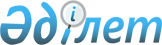 2018 - 2020 жылдарға арналған республикалық бюджет туралыҚазақстан Республикасының Заңы 2017 жылғы 30 қарашадағы № 113-VІ ҚРЗ.
      1-бап. 2018 – 2020 жылдарға арналған республикалық бюджет тиісінше осы Заңға 1, 2 және 3-қосымшаларға сәйкес, оның ішінде 2018 жылға мынадай көлемдерде бекiтiлсiн:
      1) кiрiстер – 8 651 742 646 мың теңге, оның iшiнде:
      салықтық түсiмдер бойынша – 5 592 394 446 мың теңге;
      салықтық емес түсiмдер бойынша – 120 224 237 мың теңге;
      негiзгi капиталды сатудан түсетiн түсiмдер бойынша – 5 620 000 мың теңге;
      трансферттер түсiмдерi бойынша – 2 933 503 963 мың теңге;
      2) шығындар – 9 353 497 730 мың теңге;
      3) таза бюджеттiк кредиттеу – 129 691 956 мың теңге, оның iшiнде:
      бюджеттiк кредиттер – 250 268 731 мың теңге;
      бюджеттiк кредиттердi өтеу – 120 576 775 мың теңге;
      4) қаржы активтерiмен жасалатын операциялар бойынша сальдо – 51 806 107 мың теңге, оның iшiнде:
      қаржы активтерiн сатып алу – 51 806 107 мың теңге;
      5) бюджет тапшылығы – -883 253 147 мың теңге немесе елдiң iшкi жалпы өнiмінің 1,5 пайызы;
      6) бюджеттің мұнайға қатысты емес тапшылығы – -4 330 528 103 мың теңге немесе елдiң iшкi жалпы өнiмінің 7,4 пайызы;
      7) бюджет тапшылығын қаржыландыру – 883 253 147 мың теңге.
      Ескерту. 1-бап жаңа редакцияда - ҚР 29.10.2018 № 187-VI Заңымен (01.01.2018 бастап қолданысқа енгізіледі).


      2-бап. 2018 жылға арналған республикалық бюджетте Ресей Федерациясының "Байқоңыр" кешенін пайдаланғаны үшін 38 674 500 мың теңге сомасында және әскери полигондарды пайдаланғаны үшін 6 813 260 мың теңге сомасында жалдау төлемақыларының түсiмдері көзделсiн.
      Ескерту. 2-бап жаңа редакцияда - ҚР 27.04.2018 № 148-VI Заңымен (01.01.2018 бастап қолданысқа енгізіледі).


      3-бап. Қазақстан Республикасының Ұлттық қорына жiберiлетiн 2018 жылға арналған түсiмдердiң көлемдерi осы Заңға 4-қосымшаға сәйкес бекiтiлсiн.
      4-бап. Тиiстi бюджеттiң кiрiсiне мыналар есепке жатқызылатын болып белгiленсiн:
      1) Бiрыңғай бюджеттiк сыныптаудың бюджет түсімдері сыныптамасының "Пайдалы қазбаларды өндіруге салынатын салық" коды бойынша – жер қойнауын пайдаланушылардың роялти бойынша берешегі, сондай-ақ салық режимі тұрақтылығының кепілдіктері сақталатын жер қойнауын пайдалануға арналған келісімшарттар бойынша роялти;
      2) Бiрыңғай бюджеттiк сыныптаудың бюджет түсімдері сыныптамасының "Әлеуметтiк салық" коды бойынша – бұрын Зейнетақы қорына, Зейнетақы төлеу жөнiндегi мемлекеттiк орталыққа, Мiндеттi медициналық сақтандыру қорына, Мемлекеттiк әлеуметтiк сақтандыру қорына, Жұмыспен қамтуға жәрдемдесу қорына аударылып келген жарналар бойынша берешек, сондай-ақ автомобиль жолдарын пайдаланушылардың бұрын Жол қорына түсiп келген аударымдары.
      Бұл ретте салық режимі тұрақтылығының кепілдіктері сақталатын жер қойнауын пайдалануға арналған келісімшарттар бойынша қызметті жүзеге асыратын салық төлеушілер жоғарыда көрсетілген аударымдарды немесе әлеуметтік салықты "Міндетті әлеуметтік сақтандыру туралы" және "Міндетті әлеуметтік медициналық сақтандыру туралы" Қазақстан Республикасының заңдарына сәйкес есептелген Мемлекеттік әлеуметтік сақтандыру қорына, Міндетті әлеуметтік медициналық сақтандыру қорына аударымдардың сомасына азайтады.
      5-бап. 2018 жылға арналған республикалық бюджетте облыстық бюджеттерден, Астана және Алматы қалаларының бюджеттерінен республикалық бюджетке бюджеттiк алып қоюлардың көлемдерi 252 771 250 мың теңге сомасында көзделсiн, оның iшiнде:
      Атырау облысынан – 98 079 854 мың теңге;
      Маңғыстау облысынан – 31 316 423 мың теңге;
      Алматы қаласынан – 102 907 355 мың теңге;
      Астана қаласынан – 20 467 618 мың теңге.
      6-бап. 2018 жылға арналған республикалық бюджетте облыстық бюджеттерден, республикалық маңызы бар қалалардың, астананың бюджеттерінен трансферттер түсімдері:
      "Қазақстан Республикасының кейбір заңнамалық актілеріне әлеуметтік қамсыздандыру мәселелері бойынша өзгерістер мен толықтырулар енгізу туралы" 2017 жылғы 20 маусымдағы Қазақстан Республикасының Заңына сәйкес жұмыс берушінің міндетті зейнетақы жарналарын енгізу мерзімін 2018 жылдан 2020 жылға ауыстыруға байланысты – 49 046 555 мың теңге;
      "Қазақстан Республикасының кейбір заңнамалық актілеріне денсаулық сақтау мәселелері бойынша өзгерістер мен толықтырулар енгізу туралы" 2017 жылғы 30 маусымдағы Қазақстан Республикасының Заңына сәйкес жұмыс берушілердің міндетті әлеуметтік медициналық сақтандыруға аударымдары бойынша мөлшерлемелерді азайтуға байланысты – 14 653 852 мың теңге;
      "Есірткіге тәуелді адамдарды әлеуметтік-психологиялық оңалту орталығы" коммуналдық мемлекеттік мекемесін күтіп-ұстауға арналған шығыстарды беруге байланысты – 65 296 мың теңге;
      "Республикалық және облыстық бюджеттер, республикалық маңызы бар қала, астана бюджеттері арасындағы 2017 – 2019 жылдарға арналған жалпы сипаттағы трансферттердің көлемі туралы" 2016 жылғы 29 қарашадағы Қазақстан Республикасы Заңының қолданылу кезеңіне Қазақстан Республикасы Президентінің "Қазақстан Республикасының әкімшілік-аумақтық құрылысының кейбір мәселелері туралы" 2018 жылғы 19 маусымдағы № 702 Жарлығына сәйкес Оңтүстік Қазақстан облысының әкімшілік-аумақтық құрылысының өзгеруіне және Шымкент қаласының республикалық маңызы бар қала санатына жатқызылуына байланысты 15 066 927 мың теңге көзделсін.
      Облыстық бюджеттерден, республикалық маңызы бар қалалардың, астананың бюджеттерінен трансферттердің көрсетілген сомаларының республикалық бюджетке түсімдері Қазақстан Республикасы Үкіметінің шешімі негізінде айқындалады.
      Ескерту. 6-бап жаңа редакцияда - ҚР 29.10.2018 № 187-VI Заңымен (01.01.2018 бастап қолданысқа енгізіледі).


      7-бап. 2018 жылға арналған республикалық бюджетте Қазақстан Республикасының Ұлттық қорынан кепiлдендірiлген трансферт мөлшерi 2 600 000 000 мың теңге сомасында көзделсiн.
      8-бап. 2018 жылғы 1 қаңтардан бастап:
      1) жалақының ең төмен мөлшерi – 28 284 теңге;
      2) мемлекеттік базалық зейнетақы төлемінің ең төмен мөлшері – 15 274 теңге;
      3) зейнетақының ең төмен мөлшерi – 33 745 теңге;
      4) жәрдемақыларды және өзге де әлеуметтiк төлемдердi есептеу, сондай-ақ Қазақстан Республикасының заңнамасына сәйкес айыппұл санкцияларын, салықтарды және басқа да төлемдердi қолдану үшiн айлық есептiк көрсеткiш – 2 405 теңге;
      5) базалық әлеуметтiк төлемдердiң мөлшерлерiн есептеу үшiн ең төмен күнкөрiс деңгейiнiң шамасы – 28 284 теңге болып белгiленсiн.
      9-бап. Жасына байланысты зейнетақы төлемдеріне және еңбек сіңірген жылдары үшін зейнетақы төлемдеріне жұмсалатын қаражат 2018 жылғы 1 қаңтардан бастап олардың мөлшерлерін сегіз пайызға көтеру ескеріле отырып көзделген деп белгіленсін.
      10-бап. Бірге тұратын төрт және одан көп кәмелетке толмаған балалары, сондай-ақ білім беру ұйымдарында күндізгі оқу нысанында оқитын балалары бар көп балалы отбасыларға олар оқуын бітіретін уақытқа дейін (бірақ жиырма үш жасқа толғанға дейін) 2018 жылғы 1 қаңтарға дейін тағайындалған арнаулы мемлекеттік жәрдемақыларды ай сайын 4,16 айлық есептік көрсеткіш мөлшерінде төлеуге шығыстар көзделсін.
      11-бап. 2018 жылғы 1 қаңтардан бастап әскери қызметшілерге (мерзiмдi қызметтегі әскери қызметшілерден басқа) және арнаулы мемлекеттік және құқық қорғау органдарының, мемлекеттік фельдъегерлік қызметтің қызметкерлеріне тұрғынжайды күтіп-ұстауға және коммуналдық қызметтерге ақы төлеуге ақшалай өтемақының айлық мөлшерi 3 739 теңге сомасында белгiленсiн.
      12-бап. 2018 жылға арналған республикалық бюджетте республикалық бюджеттен облыстық бюджеттерге берiлетiн субвенциялар көлемдерi 1 573 345 504 мың теңге сомасында көзделсiн, оның iшiнде:
      Ақмола облысына – 104 043 009 мың теңге;
      Ақтөбе облысына – 56 275 267 мың теңге;
      Алматы облысына – 156 003 745 мың теңге;
      Шығыс Қазақстан облысына – 163 157 610 мың теңге;
      Жамбыл облысына – 158 021 243 мың теңге;
      Батыс Қазақстан облысына – 50 857 832 мың теңге;
      Қарағанды облысына – 103 899 796 мың теңге;
      Қызылорда облысына – 137 143 159 мың теңге;
      Қостанай облысына – 108 989 956 мың теңге;
      Павлодар облысына – 46 829 053 мың теңге;
      Солтүстiк Қазақстан облысына – 95 748 762 мың теңге;
      Түркістан облысына – 392 376 072 мың теңге.
      Ескерту. 12-бап жаңа редакцияда - ҚР 29.10.2018 № 187-VI Заңымен (01.01.2018 бастап қолданысқа енгізіледі).


      12-1-бап. 2018 жылға арналған республикалық бюджетте "Республикалық және облыстық бюджеттер, республикалық маңызы бар қала, астана бюджеттері арасындағы 2017 – 2019 жылдарға арналған жалпы сипаттағы трансферттердің көлемі туралы" 2016 жылғы 29 қарашадағы Қазақстан Республикасы Заңының қолданылу кезеңіне Шымкент қаласының бюджетіне Шымкент қаласының республикалық маңызы бар қала санатына жатқызылуына байланысты бюджеттік қамтамасыз етілу деңгейін теңестіруге берілетін ағымдағы нысаналы трансферттер 15 066 927 мың теңге сомасында көзделсін.
      Ескерту. Заң 12-1-баппен толықтырылды - ҚР 29.10.2018 № 187-VI Заңымен (01.01.2018 бастап қолданысқа енгізіледі).


      13-бап. 2018 жылға арналған ағымдағы нысаналы трансферттерді облыстық бюджеттерге, республикалық маңызы бар қалалардың, астананың бюджеттерiне:
      1) ішкі істер органдары қызметкерлерінің сыныптық біліктілігі үшін үстемеақы мөлшерлерін ұлғайтуға;
      2) ішкі істер органдары қызметкерлерінің лауазымдық айлықақыларын көтеруге;
      3) инвестициялық салымдар кезінде агроөнеркәсіптік кешен субъектісі шеккен шығыстардың бір бөлігін өтеуге;
      4) агроөнеркәсіптік кешен субъектілерін қаржылық сауықтыру жөніндегі бағыт шеңберінде кредиттік және лизингтік міндеттемелер бойынша пайыздық мөлшерлемені субсидиялауға;
      5) ауыл шаруашылығы жануарларын, техниканы және технологиялық жабдықты сатып алуға кредит беру, сондай-ақ лизинг кезінде сыйақы мөлшерлемелерін субсидиялауға;
      6) агроөнеркәсіптік кешен саласындағы дайындаушы ұйымдарға есептелген қосылған құн салығы шегінде бюджетке төленген қосылған құн салығының сомасын субсидиялауға;
      7) мемлекеттік атаулы әлеуметтік көмекті төлеуге;
      8) халықты жұмыспен қамту орталықтарына әлеуметтік жұмыс жөніндегі консультанттар мен ассистенттерді ендіруге;
      9) арнаулы әлеуметтік қызметтер көрсету стандарттарын енгізуге;
      10) үкіметтік емес ұйымдарда мемлекеттік әлеуметтік тапсырысты орналастыруға;
      11) Қазақстан Республикасында мүгедектердің құқықтарын қамтамасыз ету және өмір сүру сапасын жақсарту жөніндегі 2012 – 2018 жылдарға арналған іс-шаралар жоспарын іске асыруға;
      12) кохлеарлық импланттарға сөйлеу процессорларын ауыстыру және теңшеу жөніндегі көрсетілетін қызметтерге;
      13) мүгедектерді жұмысқа орналастыру үшін арнайы жұмыс орындарын құруға жұмыс берушінің шығындарын субсидиялауға;
      14) мектепке дейінгі білім беру ұйымдарында мемлекеттік білім беру тапсырысын іске асыруға;
      15) орта білім беру ұйымдарын жан басына шаққандағы қаржыландыруды сынақтан өткізуге;
      16) тілдік курстар бойынша тағылымдамадан өткен мұғалімдерге қосымша ақы төлеуге;
      17) оқу кезеңінде негізгі қызметкерді алмастырғаны үшін мұғалімдерге қосымша ақы төлеуге;
      17-1) жаңартылған білім беру мазмұны бойынша бастауыш, негізгі және жалпы орта білімнің оқу бағдарламаларын іске асыратын білім беру ұйымдарының мұғалімдеріне қосымша ақы төлеуге және жергілікті бюджеттердің қаражаты есебінен шығыстардың осы бағыт бойынша төленген сомаларын өтеуге;
      17-2) ұлттық біліктілік тестінен өткен және бастауыш, негізгі және жалпы орта білімнің білім беру бағдарламаларын іске асыратын мұғалімдерге педагогикалық шеберлік біліктілігі үшін қосымша ақы төлеуге;
      18) медициналық ұйымның жыныстық құмарлықты төмендететін, сот шешімі негізінде жүзеге асырылатын іс-шараларды өткізуіне;
      19) вакциналарды және басқа да иммундық-биологиялық препараттарды сатып алуға;
      20) саламатты өмір салтын насихаттауға;
      21) ЖИТС профилактикасы және оған қарсы күрес жөніндегі іс-шараларды іске асыруға;
      22) көлiк инфрақұрылымының басым жобаларын қаржыландыруға;
      23) жер учаскелерін мемлекет мұқтажы үшін алып қоюға;
      24) ауызсумен жабдықтаудың баламасыз көздері болып табылатын сумен жабдықтаудың аса маңызды топтық және оқшау жүйелерінен ауызсу беру жөніндегі көрсетілетін қызметтердің құнын субсидиялауға;
      25) "Бизнестің жол картасы-2020" бизнесті қолдау мен дамытудың мемлекеттік бағдарламасы шеңберінде кредиттер бойынша пайыздық мөлшерлемелерді субсидиялауға бөлу Қазақстан Республикасы Үкіметінің шешімі негізінде айқындалады.
      Облыстық бюджеттердің, республикалық маңызы бар қалалар, астана бюджеттерінің осы баптың бірінші бөлігінің 11), 12), 16) және 17) тармақшаларында көрсетілген, 2018 жылға арналған ағымдағы нысаналы трансферттерді пайдалану тәртібі Қазақстан Республикасы Үкіметінің шешімі негізінде айқындалады.
      Ескерту. 13-бапқа өзгерістер енгізілді - ҚР 27.04.2018 № 148-VI (01.01.2018 бастап қолданысқа енгізіледі); 29.10.2018 № 187-VI (01.01.2018 бастап қолданысқа енгізіледі) Заңдарымен.


      14-бап. Облыстық бюджеттерге, республикалық маңызы бар қалалардың, астананың бюджеттеріне облыс орталықтарында, Астана, Алматы, Шымкент, Семей қалаларында және моноқалаларда кәсіпкерлікті дамытуға жәрдемдесуге 2018 жылға кредиттер сомаларын бөлу Қазақстан Республикасы Үкіметінің шешімі негізінде айқындалады.
      Ескерту. 14-бап жаңа редакцияда - ҚР 29.10.2018 № 187-VI Заңымен (01.01.2018 бастап қолданысқа енгізіледі).


      15-бап. Нәтижелі жұмыспен қамтуды және жаппай кәсіпкерлікті дамытуға арналған қаражатты бөлу және (немесе) оны пайдаланудың тәртiбi Қазақстан Республикасы Үкiметiнiң шешiмi негiзiнде айқындалады.
      16-бап. "Қарағандышахтатарату" жауапкершілігі шектеулі серіктестігіне берілген, таратылған шахталардың жұмыскерлеріне келтірілген залалды өтеуге берілетін қаражатты бөлу және (немесе) оны пайдалану тәртібі Қазақстан Республикасы Үкіметінің шешімі негізінде айқындалады.
      17-бап. Қазақстан Республикасы Үкiметiнiң 2018 жылға арналған резервi 103 409 262 мың теңге сомасында бекiтiлсiн.
      Ескерту. 17-бап жаңа редакцияда - ҚР 29.10.2018 № 187-VI Заңымен (01.01.2018 бастап қолданысқа енгізіледі).


      18-бап. Қазақстан Республикасы Қорғаныс және аэроғарыш өнеркәсібі министрлігінің 2018 жылға арналған шығындарының құрамында мемлекеттiк материалдық резервті қалыптастыруға және сақтауға республикалық бюджет кірістерінде жаңарту тәртібінде шығарылған материалдық құндылықтарды өткізуден түскен 5 620 000 мың теңге сомасындағы қаражатты көрсете отырып, 11 591 652 мың теңге сомасында қаражат көзделгені ескерілсін.
      Ескерту. 18-бап жаңа редакцияда - ҚР 29.10.2018 № 187-VI Заңымен (01.01.2018 бастап қолданысқа енгізіледі).


      19-бап. Қазақстан Республикасы Инвестициялар және даму министрлігінің 2018 жылға арналған шығындарының құрамында мемлекеттік мүлікті сенімгерлік басқару шарты бойынша міндеттемелерді орындауға "ҚазАвтоЖол" ұлттық компаниясы" акционерлік қоғамына аудару үшін 21 948 267 мың теңге сомасында қаражат көзделгені ескерілсін.
      Ескерту. 19-бап жаңа редакцияда - ҚР 29.10.2018 № 187-VI Заңымен (01.01.2018 бастап қолданысқа енгізіледі).


      20-бап. 2018 жылға арналған республикалық бюджетте мемлекет кепiлдiк берген қарыздарды өтеу және оларға қызмет көрсету үшiн 580 206 мың теңге көзделсiн.
      Ескерту. 20-бап жаңа редакцияда - ҚР 29.10.2018 № 187-VI Заңымен (01.01.2018 бастап қолданысқа енгізіледі).


      20-1-бап. 2018 жылғы 1 қаңтардан бастап Қазақстан Республикасы Үкіметінің Қазақстан Республикасының заңнамасына сәйкес 2018 жылғы 1 қаңтардағы жағдай бойынша таратылған заңды тұлғаларға мемлекеттік кепілдіктер бойынша міндеттемелерді орындауға бөлінген кредиттер мен қаражат жөніндегі, Қазақстан Республикасының Үкіметі айқындайтын заңды тұлғалардың тізбесі және берешек көлемдері жөніндегі талаптары тоқтатылады деп белгіленсін.
      Ескерту. Заң 20-1-баппен толықтырылды - ҚР 29.10.2018 № 187-VI Заңымен (01.01.2018 бастап қолданысқа енгізіледі).


      21-бап. 2018 жылы Қазақстан Республикасының мемлекеттік кепiлдiктерiн беру лимитi 1 500 000 000 мың теңге мөлшерiнде белгiленсiн.
      22-бап. 2018 жылғы 31 желтоқсанға үкiметтiк борыш лимитi 12 000 000 000 мың теңге мөлшерiнде белгiленсiн.
      Ескерту. 22-бап жаңа редакцияда - ҚР 27.04.2018 № 148-VI Заңымен (01.01.2018 бастап қолданысқа енгізіледі).


      23-бап. 2018 жылға мемлекеттiң кепiлгерлiк беру лимитi 35 200 000 мың теңге мөлшерiнде белгiленсiн.
      24-бап. 2018 жылға Қазақстан Республикасы Үкiметiнiң мемлекеттік-жекешелік әріптестік жобалары бойынша мемлекеттік міндеттемелерінің, оның ішінде мемлекеттік концессиялық мiндеттемелерінің лимитi 1 726 942 051 мың теңге мөлшерінде белгіленсін.
      Ескерту. 24-бап жаңа редакцияда - ҚР 27.04.2018 № 148-VI Заңымен (01.01.2018 бастап қолданысқа енгізіледі).


      25-бап. 2018 жылға арналған республикалық бюджеттi атқару процесiнде секвестрлеуге жатпайтын республикалық бюджеттiк бағдарламалардың (кіші бағдарламалардың) тiзбесi осы Заңға 5-қосымшаға сәйкес бекiтiлсiн.
      2018 жылға арналған жергiлiктi бюджеттердi атқару процесiнде осы Заңға 6-қосымшаға сәйкес жергiлiктi бюджеттiк бағдарламалар секвестрлеуге жатпайды деп белгiленсiн.26-бап. Осы Заң 2018 жылғы 1 қаңтардан бастап қолданысқа енгiзiледi. 2018 жылға арналған республикалық бюджет
      Ескерту. 1-қосымша жаңа редакцияда - ҚР 29.10.2018 № 187-VI Заңымен (01.01.2018 бастап қолданысқа енгізіледі). 2019 жылға арналған республикалық бюджет 2020 жылға арналған республикалық бюджет Қазақстан Республикасының Ұлттық қорына жіберілетін 2018 жылға арналған түсімдердің көлемі
      Ескерту. 4-қосымша жаңа редакцияда - ҚР 29.10.2018 № 187-VI Заңымен (01.01.2018 бастап қолданысқа енгізіледі). 2018 жылға арналған республикалық бюджетті атқару процесінде секвестрлеуге жатпайтын республикалық бюджеттік бағдарламалардың (кіші бағдарламалардың) тізбесі
      Ескерту. 5-қосымша жаңа редакцияда - ҚР 29.10.2018 № 187-VI Заңымен (01.01.2018 бастап қолданысқа енгізіледі). 2018 жылға арналған жергілікті бюджеттерді атқару процесінде секвестрлеуге жатпайтын жергілікті бюджеттік бағдарламалардың тізбесі
					© 2012. Қазақстан Республикасы Әділет министрлігінің «Қазақстан Республикасының Заңнама және құқықтық ақпарат институты» ШЖҚ РМК
				
      Қазақстан Республикасының
Президенті

Н. НАЗАРБАЕВ
"2018 - 2020 жылдарға арналған
республикалық бюджет туралы"
2017 жылғы 30 қарашадағы
Қазақстан Республикасының
№ 113-VI ҚРЗ Заңына
1-ҚОСЫМША
Санаты
Санаты
Санаты
Атауы
Cомасы, мың теңге
Сыныбы
Сыныбы
Атауы
Cомасы, мың теңге
Iшкi сыныбы
Атауы
Cомасы, мың теңге
I. Кірістер
8 651 742 646
1

Салықтық түсімдер
5 592 394 446
1

Табыс салығы
1 755 200 700
1
Корпоративтік табыс салығы
1 755 200 700
5

Тауарларға, жұмыстарға және қызметтерге салынатын iшкi салықтар
2 599 259 285
1
Қосылған құн салығы
2 147 825 242
2
Акциздер
99 191 541
3
Табиғи және басқа да ресурстарды пайдаланғаны үшiн түсетiн түсiмдер
334 920 868
4
Кәсiпкерлiк және кәсiби қызметтi жүргiзгенi үшiн алынатын алымдар
4 516 090
5
Ойын бизнесіне салық
12 805 544
6

Халықаралық сауда мен сыртқы операцияларға салынатын салықтар
1 210 617 988
1
Кеден төлемдерi
1 176 225 144
2
Халықаралық сауда мен операцияларға салынатын басқа да салықтар
34 392 844
8

Заңдық маңызы бар әрекеттерді жасағаны және (немесе) оған уәкілеттігі бар мемлекеттік органдар немесе лауазымды адамдар құжаттар бергені үшін алынатын міндетті төлемдер
27 316 473
1
Мемлекеттік баж
27 316 473
2

Салықтық емес түсiмдер
120 224 237
1

Мемлекеттік меншіктен түсетін кірістер
83 408 187
1
Мемлекеттік кәсіпорындардың таза кірісі бөлігінің түсімдері
8 606 709
3
Мемлекет меншігіндегі акциялардың мемлекеттік пакеттеріне дивидендтер
13 744 335
4
Мемлекет меншігінде тұрған, заңды тұлғалардағы қатысу үлесіне кірістер
1 937 716
5
Мемлекет меншігіндегі мүлікті жалға беруден түсетін кірістер
46 863 905
6
Бюджет қаражатын банк шоттарына орналастырғаны үшін сыйақылар
700 000
7
Мемлекеттік бюджеттен берілген кредиттер бойынша сыйақылар
3 393 534
9
Мемлекет меншігінен түсетін басқа да кірістер
8 161 988
2

Мемлекеттік бюджеттен қаржыландырылатын мемлекеттік мекемелердің тауарларды (жұмыстарды, қызметтерді) өткізуінен түсетін түсімдер
2 693 080
1
Мемлекеттік бюджеттен қаржыландырылатын мемлекеттік мекемелердің тауарларды (жұмыстарды, қызметтерді) өткізуінен түсетін түсімдер
2 693 080
3

Мемлекеттік бюджеттен қаржыландырылатын мемлекеттік мекемелер ұйымдастыратын мемлекеттік сатып алуды өткізуден түсетін ақша түсімдері
265 270
1
Мемлекеттік бюджеттен қаржыландырылатын мемлекеттік мекемелер ұйымдастыратын мемлекеттік сатып алуды өткізуден түсетін ақша түсімдері
265 270
4

Мемлекеттік бюджеттен қаржыландырылатын, сондай-ақ Қазақстан Республикасы Ұлттық Банкінің бюджетінен (шығыстар сметасынан) қамтылатын және қаржыландырылатын мемлекеттік мекемелер салатын айыппұлдар, өсімпұлдар, санкциялар, өндіріп алулар
10 703 587
1
Мұнай секторы ұйымдарынан және Жәбірленушілерге өтемақы қорына түсетін түсімдерді қоспағанда, мемлекеттік бюджеттен қаржыландырылатын, сондай-ақ Қазақстан Республикасы Ұлттық Банкінің бюджетінен (шығыстар сметасынан) қамтылатын және қаржыландырылатын мемлекеттік мекемелер салатын айыппұлдар, өсімпұлдар, санкциялар, өндіріп алулар
10 703 587
5

Гранттар
819 682
2
Қаржылық көмек
819 682
6

Басқа да салықтық емес түсiмдер
22 334 431
1
Басқа да салықтық емес түсiмдер
22 334 431
3

Негізгі капиталды сатудан түсетін түсімдер
5 620 000
2

Мемлекеттік материалдық резервтен тауарлар сату
5 620 000
1
Мемлекеттік материалдық резервтен тауарлар сату
5 620 000
4

Трансферттердің түсімдері
2 933 503 963
1

Төмен тұрған мемлекеттiк басқару органдарынан трансферттер
333 503 963
1
Облыстық бюджеттерден, республикалық маңынызы бар қалалардың, астана бюджеттерінен трансферттер
333 503 963
4

Ұлттық қордан трансферттер
2 600 000 000
1
Республикалық бюджетке Ұлттық қордан трансферттер
2 600 000 000
Функционалдық топ
Функционалдық топ
Функционалдық топ
Атауы
Cомасы, мың теңге
Әкімші
Әкімші
Атауы
Cомасы, мың теңге
Бағдарлама
Атауы
Cомасы, мың теңге
II. Шығындар
9 353 497 730
1

Жалпы сипаттағы мемлекеттiк қызметтер
409 751 219
101

Қазақстан Республикасы Президентінің Әкімшілігі
7 112 488
001
Мемлекет басшысының қызметін қамтамасыз ету жөніндегі қызметтер
4 901 292
002
Мемлекеттің ішкі және сыртқы саясатының стратегиялық аспектілерін болжамды-талдамалық қамтамасыз ету жөніндегі қызметтер
211 733
003
Мұрағат қорының, баспа басылымдарының сақталуын қамтамасыз ету және оларды арнайы пайдалану жөніндегі қызметтер
496 425
008
Қазақстан Республикасының Тұңғыш Президенті – Елбасы кітапханасының қызметін қамтамасыз ету жөніндегі қызметтер
959 218
009
Қазақстан халқы Ассамблеясының қызметін қамтамасыз ету жөніндегі қызметтер
528 095
011
Қазақстан Республикасында әйелдердің құқықтары мен мүмкіндіктерін кеңейту
15 725
104

Қазақстан Республикасы Премьер-Министрiнiң Кеңсесi
2 573 526
001
Қазақстан Республикасы Премьер-Министрінің қызметін қамтамасыз ету жөніндегі қызметтер
2 573 526
106

Адам құқықтары жөніндегі ұлттық орталық
82 620
001
Адамның және азаматтың құқықтары мен бостандықтарының сақталуын қадағалау жөніндегі қызметтер
82 620
107

Қазақстан Республикасы Жоғары Сот Кеңесінің Аппараты
187 350
001
Қазақстан Республикасы Жоғары Сот Кеңесінің қызметін қамтамасыз ету жөнінде көрсетілетін қызметтер
187 350
201

Қазақстан Республикасы Iшкi iстер министрлiгi
70 015 410
001
Қоғамдық тәртіпті қорғау және қоғамдық қауіпсіздікті қамтамасыз ету, қылмыстық-атқару жүйесі, табиғи және техногендік сипаттағы төтенше жағдайлардың алдын алу және оларды жою саласындағы мемлекеттік саясатты айқындау және оның іске асырылуын ұйымдастыру жөніндегі қызметтер
70 015 410
204

Қазақстан Республикасы Сыртқы iстер министрлiгi
69 932 872
001
Сыртқы саяси қызметті үйлестіру жөніндегі қызметтер
47 423 820
003
Қазақстан Республикасының Мемлекеттік шекарасын делимитациялау және демаркациялау
221 338
005
Шетелдік іссапарлар
3 342 355
008
Шетелдегі дипломатиялық өкілдіктердің арнайы, инженерлік-техникалық және нақты қорғалуын қамтамасыз ету
92 063
013
Халықаралық ұйымдарда, Тәуелсіз Мемлекеттер Достастығының жарғылық және басқа органдарында Қазақстан Республикасының мүдделерін білдіру
413 316
017
Қазақстан Республикасының халықаралық ұйымдарға, өзге де халықаралық және басқа органдарға қатысуы
15 338 781
019
Ақпараттық-имидждік саясаттың іске асырылуын қамтамасыз ету
3 044 822
020
Орталық Азия елдерінде гендермен байланысты тұрақты даму мақсаттарының ұлттандыруына жәрдем көрсету
56 377
217

Қазақстан Республикасы Қаржы министрлiгi
77 206 057
001
Бюджеттік жоспарлауды, орындалуын және мемлекеттік бюджеттің атқарылуын бақылауды қамтамасыз ету және экономикалық және қаржылық қылмыстар мен құқық бұзушылықтарға қарсы іс-қимыл жөніндегі қызметтер
69 262 336
002
Халықаралық қаржы ұйымдары қаржыландыратын инвестициялық жобалардың аудитiн жүзеге асыру
23 296
019
Жеңілдікті тұрғын үй кредиттері бойынша бағамдық айырманы төлеу
10 331
030
Қазақстан Республикасы Қаржы министрлігінің ақпараттық жүйелерін құру және дамыту
181 764
067
Саяси партияларды қаржыландыру
6 161 347
072
Салық әкімшілігі жүйесін реформалау
644 908
091
Қазақстан Республикасы Қаржы министрлігінің объектілерін және инфрақұрылымын салу
60 500
094
Мемлекеттік активтерді басқару
861 575
225

Қазақстан Республикасы Білім және ғылым министрлігі
32 547 567
130
Ғылыми және (немесе) ғылыми-техникалық қызмет субъектілерін базалық қаржыландыру
6 295 675
217
Ғылымды дамыту
26 251 892
241

Қазақстан Республикасы Энергетика министрлігі
6 685 160
001
Энергетика, атом энергиясы, мұнай-газ және мұнай-химия өнеркәсібі және қоршаған ортаны қорғау саласындағы қызметті үйлестіру жөніндегі қызметтер
6 685 160
242

Қазақстан Республикасы Инвестициялар және даму министрлігі
34 859 896
001
Стандарттау, метрология, өнеркәсіп, инвестициялар тарту, геология, индустриялық саясатты қалыптастыру, инфрақұрылымды және бәсекелестік нарықты, көлік және коммуникацияны, құрылыс, тұрғын үй-коммуналдық шаруашылығын дамыту саласында мемлекеттік саясатты қалыптастыру және іске асыру
11 551 919
222
Тұрғын үй құрылыс жинақ салымдары бойынша сыйлықақылар төлеу
22 997 459
232
Халықаралық ұйымдармен бірлесіп жүзеге асырылатын жобаларды зерттеулердің іске асырылуын қамтамасыз ету
310 518
243

Қазақстан Республикасы Ұлттық экономика министрлігі
28 361 553
001
Экономика, сауда саясатын, тұтынушылардың құқықтарын қорғау саласындағы саясатты қалыптастыру және дамыту, табиғи монополиялар субъектілерінің және статистика қызметі саласындағы қызметті peттеу, бәсекелестікті қорғауды қамтамасыз ету, өңірлік даму және кәсіпкерлікті дамыту саласындағы қызметті үйлестіру жөніндегі көрсетілетін қызметтер
20 441 540
006
Халықаралық ұйымдармен бірлесіп жүзеге асырылатын жобаларды зерттеулердің іске асырылуын қамтамасыз ету
727 370
007
Өңірлердің бәсекеге қабілеттілігін арттыру және мемлекеттік басқаруды жетілдіру
161 370
057
Қазақстанның Экономикалық ынтымақтастық және даму ұйымымен ынтымақтастығы шеңберінде Қазақстанның Экономикалық ынтымақтастық және даму ұйымының бастамалары мен құралдарына қатысуы
411 897
073
Әріптестік туралы негіздемелік келісімдер шеңберінде халықаралық қаржы ұйымдарымен бірлесіп жүзеге асырылатын Қазақстан Республикасының орнықты дамуына және өсуіне жәрдемдесу жөніндегі жобалардың іске асырылуын қамтамасыз ету
2 709 903
081
Статистикалық ақпаратты ұсынуды қамтамасыз ету
2 752 015
096
Қазақстан Республикасы мен Экономикалық ынтымақтастық және даму ұйымының арасындағы ынтымақтастық шеңберінде Қазақстан Республикасының әлеуметтік-экономикалық жағдайына зерттеулер жүргізу
1 157 458
247

Қазақстан Республикасы Қорғаныс және аэроғарыш өнеркәсібі министрлігі
3 139 790
001
Қорғаныс, аэроғарыш өнеркәсібі және электрондық өнеркәсіп, ақпараттандыру және байланыс саласындағы ақпараттық қауіпсіздік (киберқауіпсіздік), жұмылдыру даярлығы және жұмылдыру саласындағы мемлекеттік саясатты қалыптастыру және іске асыру, мемлекеттік материалдық резервті қалыптастыру және дамыту, бірыңғай әскери-техникалық саясатты және әскери-техникалық ынтымақтастықты жүргізуге қатысу, қорғаныстық тапсырысты қалыптастыру, орналастыру және орындау саласындағы басшылық
2 876 068
002
Авариялар мен апаттар кезінде шұғыл шақыру ақпараттық жүйесін құру
263 722
248

Қазақстан Республикасы Қоғамдық даму министрлігі
2 021 295
001
Қоғамдық даму саласындағы мемлекеттік саясатты қалыптастыру
1 269 475
002
Қоғамдық келісім саласындағы мемлекеттік саясатты іске асыру
751 820
406

Республикалық бюджеттiң атқарылуын бақылау жөнiндегi есеп комитетi 
1 467 449
001
Республикалық бюджеттің атқарылуын бақылауды қамтамасыз ету жөніндегі қызметтер
1 260 781
007
Мемлекеттік аудит және қаржылық бақылау жүйесін жетілдіру
206 668
623

Қазақстан Республикасы Мемлекеттік қызмет істері және сыбайлас жемқорлыққа қарсы іс-қимыл агенттігі
6 426 269
001
Мемлекеттік қызмет саласындағы бірыңғай мемлекеттiк саясатты қалыптастыру мен іске асыру
5 552 191
008
Мемлекеттік қызмет саласындағы өңірлік хабты институционалдық қолдау және мемлекеттік аппаратты кәсібилендіру, мемлекеттік қызмет көрсету сапасын қамтамасыз ету және сыбайлас жемқорлықтың алдын алу тетіктерін жетілдіру
625 604
012
Республиканың мемлекеттiк қызмет кадрларын тестілеу жөніндегі қызметтер
248 474
637

Қазақстан Республикасы Конституциялық Кеңесінің Аппараты
472 469
001
Қазақстан Республикасы Конституциясының республика аумағында жоғары тұруын қамтамасыз ету
472 469
690

Қазақстан Республикасы Орталық сайлау комиссиясы
1 842 293
001
Сайлау өткізуді ұйымдастыру
1 089 897
002
Сайлау өткізу
752 396
693

Материалдық-техникалық қамтамасыз ету басқармасы
13 929 433
001
Қазақстан Республикасы Парламентінің қызметін қамтамасыз ету жөніндегі қызметтер
13 929 433
694

Қазақстан Республикасы Президентiнiң Іс Басқармасы
50 887 722
001
Мемлекет басшысының, Премьер-Министрдің және мемлекеттік органдардың басқа да лауазымды адамдарының қызметін қамтамасыз ету жөніндегі қызметтер
50 451 340
055
Мемлекеттік органдар үшін автомашиналар паркін жаңарту
436 382
2

Қорғаныс
516 477 122
201

Қазақстан Республикасы Iшкi iстер министрлiгi
45 224 731
060
Табиғи және техногендік сипаттағы төтенше жағдайлардың алдын алу және жою саласындағы қызметті ұйымдастыру
45 224 731
208

Қазақстан Республикасы Қорғаныс министрлiгi
471 252 391
001
Қорғанысты және Қазақстан Республикасының Қарулы Күштерін ұйымдастыру саласындағы мемлекеттік саясатты айқындау және іске асыру жөніндегі қызметтер
2 399 475
047
Қазақстан Республикасы Қарулы Күштерінің жауынгерлік, жұмылдыру дайындығын қамтамасыз ету
468 852 916
3

Қоғамдық тәртіп, қауіпсіздік, құқықтық, сот, қылмыстық-атқару қызметі
639 883 122
104

Қазақстан Республикасы Премьер-Министрiнiң Кеңсесi
979 163
003
Мемлекеттік мекемелерді фельдъегерлік байланыспен қамтамасыз ету жөніндегі қызметтер
979 163
201

Қазақстан Республикасы Iшкi iстер министрлiгi
191 805 325
015
Халықты жеке басты куәландыратын құжаттармен, жүргізуші куәліктерімен, көлік құралдарын мемлекеттік тіркеу үшін құжаттармен, нөмірлік белгілермен қамтамасыз ету
13 405 728
076
Қоғамдық тәртіпті сақтау және қоғамдық қауіпсіздікті қамтамасыз ету
130 854 696
077
Қылмыстық-атқару жүйесінің қызметін ұйымдастыру
34 323 874
078
Ішкі істер органдарының жедел-іздестіру қызметтерін жүзеге асыру
13 221 027
217

Қазақстан Республикасы Қаржы министрлiгi
6 269 855
096
Жедел-іздестіру қызметін және сотқа дейінгі тергеп-тексеруді жүзеге асыру
6 269 855
221

Қазақстан Республикасы Әдiлет министрлiгi
42 882 563
001
Мемлекет қызметін құқықтық қамтамасыз ету
11 688 397
005
Адвокаттардың заңгерлік көмек көрсетуі
1 813 004
006
Заңнамалық актілердің және халықаралық шарттардың жобаларына ғылыми құқықтық сараптама
34 019
009
Құқықтық насихат
643 693
047
Мемлекет мүдделерін білдіру және қорғау, сот немесе төрелік талқылаулар перспективаларын бағалау және жер қойнауын пайдалануға келісімшарттар және инвестициялық шарттар жобаларына заңгерлік сараптама
18 552 164
050
Қазақстанда құқық қорғау тетіктерін жетілдіру және БҰҰ әмбебап кезеңдік шолу ұсынымдарын тиімді іске асыру
27 249
055
Қазақстан Республикасы Заңнама институтының қызметін қамтамасыз ету
339 725
059
Сот төрелігінің секторын институционалды түрде нығайту жобасын іске асыру
4 146 027
065
Сот сараптамалары бойынша қызметтер
5 638 285
410

Қазақстан Республикасы Ұлттық қауiпсiздiк комитетi
291 680 524
001
Ұлттық қауіпсіздікті қамтамасыз ету
291 168 229
002
Ұлттық қауіпсіздік жүйесін дамыту бағдарламасы
512 295
411

Қазақстан Республикасы "Сырбар" Сыртқы барлау қызметі
10 005 300
001
Сыртқы барлауды қамтамасыз ету
10 005 300
501

Қазақстан Республикасы Жоғарғы Соты
35 772 073
001
Сот органдарының азаматтардың және ұйымдардың құқықтарын, бостандықтары мен заңды мүдделерін сотта қорғауды қамтамасыз етуі
35 772 073
502

Қазақстан Республикасы Бас прокуратурасы
25 031 479
001
Қазақстан Республикасында заңдардың және заңға тәуелді актілердің дәлме-дәл және бірізді қолданылуына жоғары қадағалауды жүзеге асыру
24 925 934
015
Құқықтық статистикалық ақпаратпен қамтамасыз етудің жедел жүйесін құру
105 545
623

Қазақстан Республикасы Мемлекеттік қызмет істері және сыбайлас жемқорлыққа қарсы іс-қимыл агенттігі
15 753 287
014
Сыбайлас жемқорлыққа қарсы іс-қимыл жөніндегі бірыңғай мемлекеттік саясатты қалыптастыру және іске асыру
15 753 287
681

Қазақстан Республикасы Мемлекеттік күзет қызметі
19 703 553
001
Күзетілетін адамдар мен объектілердің қауіпсіздігін қамтамасыз ету
19 703 553
4

Бiлiм беру
477 710 710
104

Қазақстан Республикасы Премьер-Министрiнiң Кеңсесi
372 664
009
"Назарбаев Университеті" ДБҰ-ға нысаналы салым
372 664
201

Қазақстан Республикасы Iшкi iстер министрлiгi
10 895 867
079
Қазақстан Республикасы Ішкі істер министрлігінің кадрларын оқыту, біліктілігін арттыру және қайта даярлау
10 895 867
208

Қазақстан Республикасы Қорғаныс министрлiгi
11 535 483
005
Мамандандырылған білім беру ұйымдарында жалпы білім беру
1 200 611
011
Жоғары және жоғары оқу орнынан кейінгі кәсіптік білімі бар мамандар даярлау
9 679 200
017
Техникалық және кәсіптік, орта білімнен кейінгі білім беру ұйымдарында мамандар даярлау
655 672
221

Қазақстан Республикасы Әдiлет министрлiгi
39 813
060
Сот-сараптама кадрларының біліктілігін арттыру және оларды қайта даярлау
39 813
225

Қазақстан Республикасы Білім және ғылым министрлігі
401 983 438
001
Білім беру және ғылым саласындағы мемлекеттік саясатты қалыптастыру және іске асыру
6 708 695
060
"Назарбаев Зияткерлік мектептері" ДБҰ-ға нысаналы салым
20 203 526
092
"Назарбаев Университеті" ДБҰ-ға нысаналы салым
36 273 480
098
Мектепке дейінгі тәрбие мен білім беруге қолжетімділікті қамтамасыз ету
3 405 300
099
Сапалы мектеп біліміне қолжетімділікті қамтамасыз ету
153 698 572
203
Техникалық және кәсіптік білімі бар кадрлармен қамтамасыз ету
2 998 792
204
Жоғары және жоғары оқу орнынан кейінгі білімі бар кадрлармен қамтамасыз ету
166 810 542
221
Мектепке дейінгі мемлекеттік білім беру ұйымдары кадрларының біліктілігін арттыру және қайта даярлау
328 551
222
Мемлекеттік орта білім беру ұйымдары кадрларының біліктілігін арттыру және қайта даярлау
8 015 633
223
Техникалық және кәсіптік білім беру мемлекеттік ұйымдары кадрларының біліктілігін арттыру және қайта даярлау
226 600
224
Мемлекеттік жоғары және жоғары оқу орнынан кейінгі білім беру ұйымдары кадрларының біліктілігін арттыру және қайта даярлау
283 259
226
Өнімді инновацияларды ынталандыру
2 984 358
227
Орта білім беруді жаңғырту
46 130
226

Қазақстан Республикасы Денсаулық сақтау министрлігі
30 760 842
003
Техникалық және кәсіптік, орта білімнен кейінгі білім беру ұйымдарында мамандар даярлау және білім алушыларға әлеуметтік қолдау көрсету
472 907
005
Денсаулық сақтау ұйымдары кадрларының біліктілігін арттыру және оларды қайта даярлау
1 308 423
006
Жоғары және жоғары оқу орнынан кейінгі білімі бар мамандарды даярлау және білім алушыларға әлеуметтік қолдау көрсету
28 979 512
240

Қазақстан Республикасы Мәдениет және спорт министрлігі
17 437 749
005
Мәдениеттегі және өнердегі дарынды балаларды оқыту және тәрбиелеу
1 380 025
006
Мәдениет пен өнер саласындағы техникалық, кәсіптік, орта білімнен кейінгі білім беру ұйымдарында мамандар даярлау және білім алушыларға әлеуметтік қолдау көрсету
1 351 571
007
Мәдениет пен өнер саласында кадрлардың біліктілігін арттыру және оларды қайта даярлау
6 444
038
Спорттағы дарынды балаларды оқыту және тәрбиелеу
4 237 904
040
Спорт саласында кадрлардың біліктілігін арттыру және оларды қайта даярлау
7 012
041
Мәдениет пен өнер саласында кадрлар даярлау
10 454 793
242

Қазақстан Республикасы Инвестициялар және даму министрлігі
88 892
236
Тұрғын үй шаруашылығы саласындағы мамандардың біліктілігін арттыру
88 892
243

Қазақстан Республикасы Ұлттық экономика министрлігі
153 376
017
Кәсіпкерлік саласындағы кадрлардың біліктілігін арттыру және оларды қайта даярлау
153 376
247

Қазақстан Республикасы Қорғаныс және аэроғарыш өнеркәсібі министрлігі
26 916
005
Ғарыш саласында кадрлардың біліктілігін арттыру және оларды қайта даярлау
26 916
501

Қазақстан Республикасы Жоғарғы Соты
460 656
017
Сот кадрларына жоғары оқу орнынан кейінгі білім беруді ұйымдастыру, қайта даярлау және біліктілігін арттыру
460 656
502

Қазақстан Республикасы Бас прокуратурасы
1 564 144
018
Құқық қорғау органдары қызметкерлерінің кәсіби деңгейін жоғарылату және жоғары білімнен кейінгі білім беру
1 564 144
623

Қазақстан Республикасы Мемлекеттік қызмет істері және сыбайлас жемқорлыққа қарсы іс-қимыл агенттігі
2 213 970
002
Мемлекеттік қызметшілердің біліктілігін арттыру
798 368
013
Мемлекеттік қызметшілерді даярлау, қайта даярлау және олардың біліктілігін арттыру бойынша көрсетілетін қызметтер
1 415 602
694

Қазақстан Республикасы Президентiнiң Іс Басқармасы
176 900
011
Медицина ұйымдары кадрларының біліктілігін арттыру және қайта даярлау
176 900
5

Денсаулық сақтау
1 071 536 566
201

Қазақстан Республикасы Iшкi iстер министрлiгi
5 218 836
014
Әскери қызметшілерді, құқық қорғау органдарының қызметкерлерін және олардың отбасы мүшелерін емдеу және төтенше жағдай кезінде зардап шеккендерге медициналық көмек көрсету жөніндегі қызметтер
5 218 836
208

Қазақстан Республикасы Қорғаныс министрлiгi
5 055 952
008
Қарулы Күштерді медициналық қамтамасыз ету
5 055 952
225

Қазақстан Республикасы Білім және ғылым министрлігі
531 808
019
Балаларды сауықтыру, оңалту және олардың демалысын ұйымдастыру
531 808
226

Қазақстан Республикасы Денсаулық сақтау министрлігі
1 042 475 922
001
Денсаулық сақтау саласындағы мемлекеттік саясатты қалыптастыру
16 356 190
013
Денсаулық сақтау және халықтың санитариялық-эпидемиологиялық салауаттылығы саласындағы қолданбалы ғылыми зерттеулер
1 594 118
020
Денсаулық сақтау жүйесін реформалау
2 975 000
024
"Назарбаев Университеті" ДБҰ-ға нысаналы салым
3 169 954
053
Арнайы медициналық резервті сақтауды қамтамасыз ету және денсаулық сақтау инфрақұрылымын дамыту
17 151 210
061
Әлеуметтік медициналық сақтандыру: қолжетімділікті, сапаны, экономикалық тиімділікті және қаржылық қорғауды жақсарту
1 217 000
066
Міндетті әлеуметтік медициналық сақтандыру шеңберінде медициналық көмек көрсету және оны сүйемелдеу
330 303
067
Тегін медициналық көмектің кепілдік берілген көлемін қамтамасыз ету
954 709 094
070
Қоғамдық денсаулықты сақтау
44 896 553
071
Денсаулық сақтау саласындағы мемлекеттік-жекешелік әріптестік жобалары және концессиялық жобалар бойынша техникалық көмек іс-шараларын іске асыру
76 500
694

Қазақстан Республикасы Президентiнiң Іс Басқармасы
18 254 048
028
Қазақстан Республикасы Президенті Іс Басқармасы медициналық ұйымдарының қызметін қамтамасыз ету
18 254 048
6

Әлеуметтiк көмек және әлеуметтiк қамсыздандыру
2 582 635 749
212

Қазақстан Республикасы Ауыл шаруашылығы министрлiгi
1 200 000
266
Нәтижелі жұмыспен қамту және жаппай кәсіпкерлік жөніндегі іс-шараларды іске асыру
1 200 000
213

Қазақстан Республикасы Еңбек және халықты әлеуметтiк қорғау министрлiгi
2 581 435 749
001
Еңбек, халықты жұмыспен қамту, әлеуметтік қорғау және көші-қон саласындағы мемлекеттік саясатты қалыптастыру
4 579 704
027
Азаматтардың жекелеген санаттарын әлеуметтік қамсыздандыру және олардың төлемдерін жүргізу
2 553 104 063
034
Еңбекті қорғау саласындағы қолданбалы ғылыми зерттеулер
98 200
056
Әлеуметтік-еңбек саласын ақпараттық-талдамалық қамтамасыз ету жөнінде көрсетілетін қызметтер, жұмыспен қамту саясатын жаңғырту
1 450 568
058
Республикалық деңгейде халықты әлеуметтік қорғау және көмек көрсету, сондай-ақ әлеуметтік қорғау жүйесін жетілдіру және инфрақұрылымды дамыту
9 628 020
062
Облыстық бюджеттерге, республикалық маңызы бар қалалардың, астана бюджеттеріне мүгедектерді жұмысқа орналастыру үшін арнайы жұмыс орындарын құруға жұмыс берушінің шығындарын субсидиялауға берілетін ағымдағы нысаналы трансферттер
57 402
064
Халықты әлеуметтік қорғау жүйесінің орнықты дамуы: әлеуметтік интеграция және инклюзия бойынша бағдарламаларды ілгерілету
334 317
065
Мемлекеттік әлеуметтік көрсетілетін қызметтер шеңберінде әлеуметтік жұмыстың тиімді жүйесін дамыту үшін техникалық қолдау
113 824
066
Қазақстан Республикасының орнықты дамуына және өсуіне жәрдемдесу шеңберінде бағдарламалық жобаларды іске асыру
933 000
068
Нәтижелі жұмыспен қамту және жаппай кәсіпкерлікті дамыту бағдарламасын іске асыру
11 136 651
7

Тұрғын үй-коммуналдық шаруашылық
223 296 531
241

Қазақстан Республикасы Энергетика министрлігі
20 794 006
043
Облыстық бюджеттерге, республикалық маңызы бар қалалардың, астана бюджеттеріне "Нұрлы жер" тұрғын үй құрылысы бағдарламасы шеңберінде инженерлік-коммуникациялық инфрақұрылымды жобалауға, дамытуға және (немесе) жайластыруға берілетін нысаналы даму трансферттері
20 794 006
242

Қазақстан Республикасы Инвестициялар және даму министрлігі
202 502 525
227
Қарағанды облысының бюджетіне бұзылу аумағынан тұрғындарды көшіру үшін тұрғын-үй және жатақхана құрылысына нысаналы даму трансферттері
2 526 336
228
"Нұрлы жер" тұрғын үй құрылысы бағдарламасы шеңберінде іс-шараларды іске асыру
97 666 684
229
Өңірлерді дамытудың 2020 жылға дейінгі бағдарламасы шеңберінде тұрғын үй-коммуналдық шаруашылық саласындағы іс-шараларды іске асыру
102 309 505
8

Мәдениет, спорт, туризм және ақпараттық кеңістiк
149 437 455
225

Қазақстан Республикасы Білім және ғылым министрлігі
1 690 684
219
Ғылыми-тарихи құндылықтарға, ғылыми-техникалық және ғылыми-педагогикалық ақпаратқа қолжетімділікті қамтамасыз ету
1 690 684
240

Қазақстан Республикасы Мәдениет және спорт министрлігі
93 247 659
001
Мәдениет, спорт және туристік қызмет саласындағы мемлекеттік саясатты қалыптастыру
1 606 997
017
Ішкі саяси тұрақтылықты қамтамасыз ету және қазақстандық патриотизмді нығайту
32 096
021
Мемлекеттік тілді және Қазақстан халқының басқа да тілдерін дамыту
941 096
022
Қолданбалы ғылыми зерттеулер
405 399
033
Мәдениет және өнер саласындағы бәсекелестікті жоғарылату, қазақстандық мәдени мұраны сақтау, зерделеу мен насихаттау және мұрағат ісінің іске асырылу тиімділігін арттыру
57 139 453
035
Бұқаралық спортты және спорттың ұлттық түрлерін дамытуды қолдау
931 872
036
Жоғары жетістіктер спортын дамыту
27 885 799
043
Ұлттық туристік өнімді қалыптастыру мен оны халықаралық және ішкі нарықта ілгерілету
4 304 947
245

Қазақстан Республикасы Ақпарат және коммуникациялар министрлігі
48 409 651
003
Мемлекеттік ақпараттық саясатты жүргізу
46 739 171
005
"Ұлттық ақпараттық кеңістікке автоматтандырылған мониторинг" ақпараттық жүйесін құру
1 670 480
248

Қазақстан Республикасы Қоғамдық даму министрлігі
1 404 362
003
Мемлекеттік жастар және отбасы саясатын жүзеге асыру
352 675
004
Азаматтық қоғам институттары мен мемлекеттің өзара қарым-қатынасын нығайтуды қамтамасыз ету
1 051 687
694

Қазақстан Республикасы Президентiнiң Іс Басқармасы
4 685 099
006
Мемлекеттік ақпараттық саясатты жүргізу
492 092
015
Щучинск–Бурабай курорттық аймағының инфрақұрылымын дамыту
3 977 901
029
Щучинск –Бурабай курорттық аймағының туристік имиджін қалыптастыру
215 106
9

Отын-энергетика кешенi және жер қойнауын пайдалану
80 885 026
225

Қазақстан Республикасы Білім және ғылым министрлігі
400 147
024
Сейсмологиялық ақпарат мониторингі
400 147
241

Қазақстан Республикасы Энергетика министрлігі
69 896 264
003
Облыстық бюджеттерге, республикалық маңызы бар қалалардың, астана бюджеттеріне газ тасымалдау жүйесін дамытуға берілетін нысаналы даму трансферттері
18 404 002
036
Атомдық және энергетикалық жобаларды дамыту
2 832 715
041
Жылу-электр энергетикасын дамыту
48 659 547
242

Қазақстан Республикасы Инвестициялар және даму министрлігі
10 588 615
056
Экономика салаларында энергия тиімділігін арттыруды қамтамасыз ету
382 525
089
Жер қойнауын ұтымды және кешенді пайдалануды және Қазақстан Республикасы аумағының геологиялық зерттелуін арттыру
8 732 252
244
"Қарағандыкөмір" бұрынғы өндірістік бірлестігінің шахталары және көмір тіліктері қызметінің салдарын жою
1 473 838
10

Ауыл, су, орман, балық шаруашылығы, ерекше қорғалатын табиғи аумақтар, қоршаған ортаны және жануарлар дүниесін қорғау, жер қатынастары
201 999 890
212

Қазақстан Республикасы Ауыл шаруашылығы министрлiгi
195 014 412
001
Ауыл шаруашылығы, табиғатты пайдалану және жер ресурстарын пайдалану саласындағы жоспарлау, реттеу, басқару
13 856 597
249
Мал шаруашылығын дамыту үшін және мал шаруашылығы өнiмiн өндіруге, өткізуге жағдай жасау
21 977 907
250
Қаржылық көрсетілетін қызметтердің қолжетімділігін арттыру
74 416 669
254
Су ресурстарын тиімді басқару
35 689 072
255
Өсімдік шаруашылығы өнiмiн өндіруді, өткізуді дамыту үшін жағдай жасау
6 537 581
256
Орман ресурстары мен жануарлар әлемін сақтау мен дамытуды басқару, қамтамасыз ету
18 662 889
259
Жер ресурстары туралы ақпаратқа қолжетімділікті арттыру
9 295 209
261
Су бөлу жөнінде уағдаластыққа сәйкес трансшекаралық өзендердің ағындысын шекаралас елдерден келуін қамтамсыз ету
143 748
265
Ауыл шаруашылығы өнiмiн өңдеуді дамыту үшін жағдай жасау
670 029
267
Білімнің және ғылыми зерттеулердің қолжетімділігін арттыру
8 273 133
268
Ирригациялық және дренаждық жүйелерді жетілдіру
5 491 578
241

Қазақстан Республикасы Энергетика министрлігі
6 105 132
037
Қоршаған ортаның сапасын тұрақтандыру және жақсарту
225 291
038
Парниктік газдар шығарындыларын қысқарту
53 081
039
Гидрометеорологиялық және экологиялық мониторингті дамыту
5 757 922
044
Технологияларды және үздік тәжірибелерді ілгерілету, бизнес пен инвестицияларды дамыту арқылы Қазақстанның жасыл экономикаға жылдам көшуіне ықпал ету
68 838
694

Қазақстан Республикасы Президентiнiң Іс Басқармасы
880 346
007
Ормандар мен жануарлар дүниесін күзету, қорғау, өсімін молайту
880 346
11

Өнеркәсіп, сәулет, қала құрылысы және құрылыс қызметі
8 839 231
241

Қазақстан Республикасы Энергетика министрлігі
133 200
040
Мұнай-газ химиясы өнеркәсібін және жер қойнауын пайдалануға арналған келісімшарттардағы жергілікті қамтуды дамыту
133 200
242

Қазақстан Республикасы Инвестициялар және даму министрлігі
8 342 350
057
Өнеркәсіп саласындағы технологиялық сипаттағы қолданбалы ғылыми зерттеулер
1 598 317
090
Өнеркәсіп салаларының дамуына жәрдемдесу және өнеркәсіптік қауіпсіздікті қамтамасыз ету
3 679 404
225
Сәулет, қала құрылысы және құрылыс қызметін жетілдіру іс-шараларын іске асыру
3 064 629
247

Қазақстан Республикасы Қорғаныс және аэроғарыш өнеркәсібі министрлігі
363 681
006
Ақпаратты сақтауды қамтамасыз ету
363 681
12

Көлiк және коммуникация
552 608 945
242

Қазақстан Республикасы Инвестициялар және даму министрлігі
478 754 575
003
Республикалық деңгейде автомобиль жолдарын дамыту
173 815 047
013
Жүйелі ішкі авиатасымалдарды субсидиялау
2 033 693
015
Әлеуметтік маңызы бар облысаралық қатынастар бойынша теміржол жолаушылар тасымалдарын субсидиялау
26 766 603
016
Астана қаласының бюджетіне "Жаңа көлік жүйесі" жобасын іске асыру үшін заңды тұлғалардың жарғылық капиталын ұлғайтуға берілетін нысаналы даму трансферттері
9 060 000
091
Ортақ пайдаланымдағы автомобиль жолдарын жөндеу және олардың сапасын жақсартуға бағытталған күтіп-ұстау бойынша жұмыстарды ұйымдастыру
203 876 933
092
Су көлігін және су инфрақұрылымын ұстау, дамыту
8 399 549
093
Азаматтық авиацияны және әуе көлігін дамыту
8 443 738
212
Әлеуметтік маңызды қатынастар бойынша жолаушылар тасымалдаушының және вагондар (контейнерлер) операторының вагондарды сатып алуын несиелеуде немесе қаржы лизингінде сыйақы мөлшерлемелерін субсидиялау
7 300 343
213
Қалалық рельстік көліктің дамуын қамтамасыз ету
17 110 402
233
Мемлекеттік мүлікті сенімгерлік басқару шарты бойынша міндеттемелерін орындау
21 948 267
245

Қазақстан Республикасы Ақпарат және коммуникациялар министрлігі
66 182 989
001
Байланыс, ақпараттандыру және ақпарат саласында мемлекеттік саясатты қалыптастыру және іске асыру
3 298 649
002
"Электрондық үкіметті", инфокоммуникациялық инфрақұрылымды және ақпараттық қауіпсіздікті дамыту
62 668 243
007
"Астана Хаб" ІТ-стартаптардың халықаралық технопаркі негізінде инновациялық экожүйесін құру
216 097
247

Қазақстан Республикасы Қорғаныс және аэроғарыш өнеркәсібі министрлігі
7 671 381
008
Ғарыш қызметі саласындағы қолданбалы ғылыми зерттеулер
707 752
010
Ғарыштық инфрақұрылымның сақталуын қамтамасыз ету және пайдалануды кеңейту
6 883 629
014
Ғылыми-технологиялық мақсаттағы ғарыш жүйесін құру
80 000
13

Басқалар
263 445 340
204

Қазақстан Республикасы Сыртқы iстер министрлiгi
2 262 876
006
Өкілдік шығындар
2 262 876
217

Қазақстан Республикасы Қаржы министрлiгi
124 525 763
010
Қазақстан Республикасы Үкіметінің резерві
103 409 262
099
"Астана" халықаралық қаржы орталығының әкімшілігі" АҚ-ға нысаналы аударым
20 000 000
120
Мемлекеттік-жекешелік әріптестік жобалар бойынша мемлекеттік міндеттемелерді орындау
1 116 501
242

Қазақстан Республикасы Инвестициялар және даму министрлігі
66 261 133
061
Техникалық реттеу және метрология саласындағы көрсетілетін қызметтер
2 187 595
120
Мемлекеттік-жекешелік әріптестік жобалар бойынша мемлекеттік міндеттемелерді орындау
55 465 917
204
Инвестициялар тарту үшін жағдай жасау
7 436 589
205
Қазақстан Республикасының инновациялық дамуын қамтамасыз ету
1 171 032
243

Қазақстан Республикасы Ұлттық экономика министрлігі
54 165 912
062
Бюджеттік инвестициялық жобалардың техникалық-экономикалық негіздемелерін және мемлекеттік-жекешелік әріптестік жобалардың, оның ішінде концессиялық жобалардың конкурстық құжаттамаларын әзірлеу немесе түзету, сондай-ақ қажетті сараптамаларын жүргізу, мемлекеттік-жекешелік әріптестік жобаларды, оның ішінде концессиялық жобаларды консультациялық сүйемелдеу
1 061 965
065
"Астана ЭКСПО-2017" ұлттық компаниясы" АҚ-ға нысаналы аударым
17 376 952
082
Өңірлерді дамытудың 2020 жылға дейінгі бағдарламасы шеңберінде моноқалаларда және өңірлерде іс-шараларды іске асыру
4 707 955
087
"Бизнестің жол картасы-2020" бизнесті қолдау мен дамытудың мемлекеттік бағдарламасы шеңберінде іс-шараларды іске асыру
15 952 113
099
Шымкент қаласының бюджетіне Шымкент қаласының республикалық маңызы бар қалалардың санатына жатқызылуына байланысты бюджеттік қамтамасыз етілу деңгейін теңестіруге берілетін ағымдағы нысаналы трансферттер
15 066 927
245

Қазақстан Республикасы Ақпарат және коммуникациялар министрлігі
197 099
120
Мемлекеттік-жекешелік әріптестік жобалар бойынша мемлекеттік міндеттемелерді орындау
197 099
247

Қазақстан Республикасы Қорғаныс және аэроғарыш өнеркәсібі министрлігі
11 637 135
012
Жұмылдыру дайындығы, жұмылдыру және мемлекеттік материалдық резервті қалыптастыру іс-шараларын іске асыру
11 637 135
623

Қазақстан Республикасы Мемлекеттік қызмет істері және сыбайлас жемқорлыққа қарсы іс-қимыл агенттігі
648 397
003
Астана қаласының бюджетіне мемлекеттік әкімшілік қызметшілердің еңбекақысын жаңа жүйе бойынша арттыруға берілетін ағымдағы нысаналы трансферттер
648 397
694

Қазақстан Республикасы Президентiнiң Іс Басқармасы
3 747 025
008
Қазақстан Республикасы Президенті Іс Басқармасының объектілерін салу және реконструкциялау
3 747 025
14

Борышқа қызмет көрсету
593 199 600
217

Қазақстан Республикасы Қаржы министрлiгi
593 199 600
013
Үкіметтік борышқа қызмет көрсету
593 199 600
15

Трансферттер
1 581 791 224
217

Қазақстан Республикасы Қаржы министрлiгi
1 581 791 224
097
Қазақстан Республикасының Ұлттық қорынан тартылған қаражаттың бір бөлігін қайтару
8 445 720
400
Облыстық бюджеттерге субвенциялар
1 573 345 504
III. Таза бюджеттік кредит беру
129 691 956
Бюджеттік кредиттер
250 268 731
7

Тұрғын үй-коммуналдық шаруашылық
35 420 070
241

Қазақстан Республикасы Энергетика министрлігі
2 288 677
042
Облыстық бюджеттерге, республикалық маңызы бар қалалардың, астана бюджеттеріне жылумен жабдықтау жүйелерін реконструкциялау және құрылыс үшін кредит беру
2 288 677
242

Қазақстан Республикасы Инвестициялар және даму министрлігі
33 131 393
224
Облыстық бюджеттерге, республикалық маңызы бар қалалардың, астана бюджеттеріне жылу, сумен жабдықтау және су бұру жүйелерін реконструкция және құрылыс үшін кредит беру
33 131 393
10

Ауыл, су, орман, балық шаруашылығы, ерекше қорғалатын табиғи аумақтар, қоршаған ортаны және жануарлар дүниесін қорғау, жер қатынастары
118 420 149
212

Қазақстан Республикасы Ауыл шаруашылығы министрлiгi
104 759 007
262
Агроөнеркәсіптік кешен субъектілерін қолдау жөніндегі іс-шараларды жүргізу үшін "Аграрлық несие корпорациясы" АҚ-ға кредит беру
60 000 000
264
Облыстық бюджеттерге нәтижелі жұмыспен қамтуды және жаппай кәсіпкерлікті дамытуға кредит беру
44 759 007
243

Қазақстан Республикасы Ұлттық экономика министрлігі
13 661 142
034
Мамандарды әлеуметтік қолдау шараларын іске асыру үшін жергілікті атқарушы органдарға берілетін бюджеттік кредиттер
13 661 142
11

Өнеркәсіп, сәулет, қала құрылысы және құрылыс қызметі
13 000 000
242

Қазақстан Республикасы Инвестициялар және даму министрлігі
13 000 000
241
Автобустарды, комбайндарды және тракторларды жасаудың отандық өндірушілерін қолдау шеңберінде автобустарды, тракторлар мен комбайндарды лизингке сату бойынша "Қазақстан Даму банкі" АҚ арқылы кейіннен "ҚДБ-Лизинг" АҚ кредиттеу арқылы "Бәйтерек" ұлттық басқарушы холдингі" АҚ кредиттеу
13 000 000
12

Көлiк және коммуникация
12 537 182
242

Қазақстан Республикасы Инвестициялар және даму министрлігі
12 537 182
219
"ҚДБ-лизинг" АҚ арқылы жолаушылар вагон паркін жаңартуын қаржыландыру үшін кейіннен "Қазақстан Даму Банкі" АҚ-ның кредиттеу "Бәйтерек" ұлттық басқарушы холдингі" АҚ кредиттеу
12 537 182
13

Басқалар
70 891 330
217

Қазақстан Республикасы Қаржы министрлiгi
580 206
011
Мемлекеттік кепілдіктер бойынша міндеттемелерді орындау
580 206
242

Қазақстан Республикасы Инвестициялар және даму министрлігі
61 000 000
217
Қазақстан Республикасын индустриялық-инновациялық дамытудың 2015 - 2019 жылдарға арналған мемлекеттік бағдарламасының жобаларын қаржыландыру үшін "Қазақстан Даму Банкі" АҚ кейіннен кредит беру жолымен, "Бәйтерек" ұлттық басқарушы холдингі" АҚ арқылы кредит беру
12 000 000
220
Ұлттық экономиканың бәсекеге қабілеттілігі мен орнықтылығын қамтамасыз ету үшін "Бәйтерек" ұлттық басқарушы холдингі" АҚ кредиттеу
10 000 000
231
Алдын ала және аралық тұрғын үй қарыздарын беру үшін "Қазақстанның Тұрғын үй құрылыс жинақ банкі" акционерлік қоғамына бюджеттік кредит беру
39 000 000
243

Қазақстан Республикасы Ұлттық экономика министрлігі
9 311 124
048
Облыстық бюджеттерге, республикалық маңызы бар қалалардың, астана бюджеттерiне облыс орталықтарында, Астана, Алматы, Шымкент, Семей қалаларында және моноқалаларда кәсіпкерлікті дамытуға жәрдемдесуге кредит беру
9 311 124
Санаты
Санаты
Санаты
Атауы
Cомасы, мың теңге
Сыныбы
Сыныбы
Атауы
Cомасы, мың теңге
Iшкi сыныбы
Атауы
Cомасы, мың теңге
Бюджеттік кредиттерді өтеу
120 576 775
5

Бюджеттік кредиттерді өтеу
120 576 775
1

Бюджеттік кредиттерді өтеу
120 009 793
1
Мемлекеттік бюджеттен берілген бюджеттік кредиттерді өтеу
118 311 205
2
Пайдаланылмаған бюджеттік кредиттердің сомаларын қайтару
1 698 588
2

Төленген мемлекеттік кепілдіктер бойынша талаптарды қайтару
566 982
1
Төленген мемлекеттік кепілдіктер бойынша талаптарды заңды тұлғалардың қайтаруы
566 982
Функционалдық топ
Функционалдық топ
Функционалдық топ
Атауы
Cомасы, мың теңге
Әкімші
Әкімші
Атауы
Cомасы, мың теңге
Бағдарлама
Атауы
Cомасы, мың теңге
IV. Қаржы активтерімен жасалатын операциялар бойынша сальдо
51 806 107
Қаржы активтерін сатып алу
51 806 107
1

Жалпы сипаттағы мемлекеттiк қызметтер
9 741 952
217

Қазақстан Республикасы Қаржы министрлiгi
9 741 952
006
Халықаралық қаржы ұйымдарының акцияларын сатып алу
9 741 952
4

Бiлiм беру
223 099
212

Қазақстан Республикасы Ауыл шаруашылығы министрлiгi
223 099
263
Қазақстан Республикасын индустриялық-инновациялық дамытудың 2015-2019 жылдарға арналған мемлекеттік бағдарламасының шеңберінде зертханалар құру үшін "Ұлттық аграрлық ғылыми-білім беру орталығы" КЕАҚ жарғылық капиталын ұлғайту
223 099
10

Ауыл, су, орман, балық шаруашылығы, ерекше қорғалатын табиғи аумақтар, қоршаған ортаны және жануарлар дүниесін қорғау, жер қатынастары
31 957 731
212

Қазақстан Республикасы Ауыл шаруашылығы министрлiгi
31 957 731
241
"Қазсушар" шаруашылық жүргізу құқығындағы республикалық мемлекеттік кәсіпорнының жарғылық капиталын ұлғайту
9 950 929
258
Агроөнеркәсіптік кешенді дамытуды ынталандыру жөніндегі мемлекеттік саясатты іске асыру үшін "ҚазАгро" ұлттық басқарушы холдингі" АҚ жарғылық капиталын ұлғайту
17 880 000
269
Ғылыми ұйымдарды жаңғырту үшін "Ұлттық аграрлық ғылыми-білім беру орталығы" КЕАҚ жарғылық капиталын ұлғайту
4 126 802
11

Өнеркәсіп, сәулет, қала құрылысы және құрылыс қызметі
169 414
242

Қазақстан Республикасы Инвестициялар және даму министрлігі
169 414
237
Сынақ зертханасын жаңғырту үшін "Қазақ құрылыс және сәулет ғылыми-зерттеу және жобалау институты" АҚ жарғылық капиталын ұлғайту
169 414
12

Көлiк және коммуникация
6 413 911
245

Қазақстан Республикасы Ақпарат және коммуникациялар министрлігі
3 617 138
004
Цифрлық телерадиохабарды енгізу және дамыту үшін "Зерде" ұлттық инфокоммуникациялық холдингі" АҚ жарғылық капиталын ұлғайту
3 617 138
247

Қазақстан Республикасы Қорғаныс және аэроғарыш өнеркәсібі министрлігі
2 796 773
007
Нысаналы ғарыш жүйелерін, технологияларды құру және оларды пайдалану, сондай-ақ Құрастырма-сынақ кешенін салу үшін "Қазақстан Ғарыш Сапары" ұлттық компаниясы" АҚ жарғылық капиталын ұлғайту
2 796 773
13

Басқалар
3 300 000
247

Қазақстан Республикасы Қорғаныс және аэроғарыш өнеркәсібі министрлігі
3 300 000
015
"Петропавл ауыр машина жасау зауыты" АҚ-ның жарғылық капиталын арттыру мақсатында "Қазақстан инжиниринг ұлттық компаниясы" АҚ жарғылық капиталын арттыру
2 203 000
016
"С.М. Киров атындағы зауыт" АҚ-ның жарғылық капиталын арттыру мақсатында "Қазақстан инжиниринг ұлттық компаниясы" АҚ жарғылық капиталын арттыру
1 097 000
Санаты
Санаты
Санаты
Атауы
Cомасы, мың теңге
Сыныбы
Сыныбы
Атауы
Cомасы, мың теңге
Iшкi сыныбы
Атауы
Cомасы, мың теңге
Қаржы активтерін сатудан түсетін түсімдер
0
6

Мемлекеттің қаржы активтерін сатудан түсетін түсімдер
0
1

Мемлекеттің қаржы активтерін сатудан түсетін түсімдер
0
1
Қаржы активтерін ел ішінде сатудан түсетін түсімдер
0
Атауы
Атауы
Атауы
Атауы
Cомасы, мың теңге
V. Бюджет тапшылығы (профициті)
-883 253 147
VI. Мұнайға қатысты емес тапшылығы (профициті)
-4 330 528 103
VII. Бюджет тапшылығын қаржыландыру (профицитін пайдалану)
883 253 147"2018 - 2020 жылдарға арналған
республикалық бюджет туралы"
2017 жылғы 30 қарашадағы
Қазақстан Республикасының
№ 113-VI ҚРЗ Заңына
2-ҚОСЫМША
Санаты
Санаты
Санаты
Атауы
Cомасы, мың теңге
Сыныбы
Сыныбы
Атауы
Cомасы, мың теңге
Iшкi сыныбы
Атауы
Cомасы, мың теңге
I. Кірістер
9 069 281 563
1

Салықтық түсімдер
6 284 533 327
1

Табыс салығы
2 116 023 900
1
Корпоративтік табыс салығы
2 116 023 900
5

Тауарларға, жұмыстарға және қызметтерге салынатын iшкi салықтар
3 081 312 671
1
Қосылған құн салығы
2 712 185 380
2
Акциздер
113 902 186
3
Табиғи және басқа да ресурстарды пайдаланғаны үшiн түсетiн түсiмдер
237 037 390
4
Кәсiпкерлiк және кәсiби қызметтi жүргiзгенi үшiн алынатын алымдар
4 741 894
5
Ойын бизнесіне салық
13 445 821
6

Халықаралық сауда мен сыртқы операцияларға салынатын салықтар
1 064 639 106
1
Кеден төлемдерi
1 033 894 119
2
Халықаралық сауда мен операцияларға салынатын басқа да салықтар
30 744 987
8

Заңдық маңызы бар әрекеттерді жасағаны және (немесе) оған уәкілеттігі бар мемлекеттік органдар немесе лауазымды адамдар құжаттар бергені үшін алынатын міндетті төлемдер
22 557 650
1
Мемлекеттік баж
22 557 650
2

Салықтық емес түсiмдер
115 497 242
1

Мемлекеттік меншіктен түсетін кірістер
83 569 425
1
Мемлекеттік кәсіпорындардың таза кірісі бөлігінің түсімдері
7 731 938
3
Мемлекет меншігіндегі акциялардың мемлекеттік пакеттеріне дивидендтер
15 260 280
4
Мемлекет меншігінде тұрған, заңды тұлғалардағы қатысу үлесіне кірістер
2 073 676
5
Мемлекет меншігіндегі мүлікті жалға беруден түсетін кірістер
47 348 813
6
Бюджет қаражатын банк шоттарына орналастырғаны үшін сыйақылар
700 000
7
Мемлекеттік бюджеттен берілген кредиттер бойынша сыйақылар
1 915 230
9
Мемлекет меншігінен түсетін басқа да кірістер
8 539 488
2

Мемлекеттік бюджеттен қаржыландырылатын мемлекеттік мекемелердің тауарларды (жұмыстарды, қызметтерді) өткізуінен түсетін түсімдер
2 693 080
1
Мемлекеттік бюджеттен қаржыландырылатын мемлекеттік мекемелердің тауарларды (жұмыстарды, қызметтерді) өткізуінен түсетін түсімдер
2 693 080
3

Мемлекеттік бюджеттен қаржыландырылатын мемлекеттік мекемелер ұйымдастыратын мемлекеттік сатып алуды өткізуден түсетін ақша түсімдері
278 534
1
Мемлекеттік бюджеттен қаржыландырылатын мемлекеттік мекемелер ұйымдастыратын мемлекеттік сатып алуды өткізуден түсетін ақша түсімдері
278 534
4

Мемлекеттік бюджеттен қаржыландырылатын, сондай-ақ Қазақстан Республикасы Ұлттық Банкінің бюджетінен (шығыстар сметасынан) қамтылатын және қаржыландырылатын мемлекеттік мекемелер салатын айыппұлдар, өсімпұлдар, санкциялар, өндіріп алулар
4 751 665
1
Мұнай секторы ұйымдарынан түсетін түсімдерді қоспағанда, мемлекеттік бюджеттен қаржыландырылатын, сондай-ақ Қазақстан Республикасы Ұлттық Банкінің бюджетінен (шығыстар сметасынан) қамтылатын және қаржыландырылатын мемлекеттік мекемелер салатын айыппұлдар, өсімпұлдар, санкциялар, өндіріп алулар
4 751 665
5

Гранттар
982 859
2
Қаржылық көмек
982 859
6

Басқа да салықтық емес түсiмдер
23 221 679
1
Басқа да салықтық емес түсiмдер
23 221 679
3

Негізгі капиталды сатудан түсетін түсімдер
3 879 458
2

Мемлекеттік материалдық резервтен тауарлар сату
3 879 458
1
Мемлекеттік материалдық резервтен тауарлар сату
3 879 458
4

Трансферттердің түсімдері
2 665 371 536
1

Төмен тұрған мемлекеттiк басқару органдарынан трансферттер
365 371 536
1
Облыстық бюджеттерден, Астана және Алматы қалаларының бюджеттерінен трансферттер
365 371 536
4

Ұлттық қордан трансферттер
2 300 000 000
1
Республикалық бюджетке Ұлттық қордан трансферттер
2 300 000 000
Функционалдық топ
Функционалдық топ
Функционалдық топ
Атауы
Cомасы, мың теңге
Әкімші
Әкімші
Атауы
Cомасы, мың теңге
Бағдарлама
Атауы
Cомасы, мың теңге
II. Шығындар
9 540 442 221
1

Жалпы сипаттағы мемлекеттiк қызметтер 
365 848 675
101

Қазақстан Республикасы Президентінің Әкімшілігі
6 744 633
001
Мемлекет басшысының қызметін қамтамасыз ету жөніндегі қызметтер
4 901 292
002
Мемлекеттің ішкі және сыртқы саясатының стратегиялық аспектілерін болжамды-талдамалық қамтамасыз ету жөніндегі қызметтер
192 990
003
Мұрағат қорының, баспа басылымдарының сақталуын қамтамасыз ету және оларды арнайы пайдалану жөніндегі қызметтер
270 705
008
Қазақстан Республикасының Тұңғыш Президенті – Елбасы кітапханасының қызметін қамтамасыз ету жөніндегі қызметтер
881 377
009
Қазақстан халқы Ассамблеясының қызметін қамтамасыз ету жөніндегі қызметтер
498 269
104

Қазақстан Республикасы Премьер-Министрiнiң Кеңсесi
2 175 794
001
Қазақстан Республикасы Премьер-Министрінің қызметін қамтамасыз ету жөніндегі қызметтер
2 088 314
002
Мемлекеттік органдарда және мекемелерде ақпаратты қорғауды қамтамасыз ету және ұйымдастыру жөніндегі қызметтер
87 480
106

Адам құқықтары жөніндегі ұлттық орталық
82 620
001
Адамның және азаматтың құқықтары мен бостандықтарының сақталуын қадағалау жөніндегі қызметтер
82 620
107

Қазақстан Республикасы Жоғары Сот Кеңесінің Аппараты
128 478
001
Қазақстан Республикасы Жоғары Сот Кеңесінің қызметін қамтамасыз ету жөнінде көрсетілетін қызметтер
128 478
201

Қазақстан Республикасы Iшкi iстер министрлiгi
70 275 559
001
Қоғамдық тәртіпті қорғау және қоғамдық қауіпсіздікті қамтамасыз ету, қылмыстық-атқару жүйесі, табиғи және техногендік сипаттағы төтенше жағдайлардың алдын алу және оларды жою саласындағы мемлекеттік саясатты айқындау және оның іске асырылуын ұйымдастыру жөніндегі қызметтер
70 275 559
204

Қазақстан Республикасы Сыртқы iстер министрлiгi
69 182 113
001
Сыртқы саяси қызметті үйлестіру жөніндегі қызметтер
47 239 569
003
Қазақстан Республикасының Мемлекеттік шекарасын делимитациялау және демаркациялау
209 234
005
Шетелдік іссапарлар
2 995 806
008
Шетелдегі дипломатиялық өкілдіктердің арнайы, инженерлік-техникалық және нақты қорғалуын қамтамасыз ету
92 064
013
Халықаралық ұйымдарда, Тәуелсіз Мемлекеттер Достастығының жарғылық және басқа органдарында Қазақстан Республикасының мүдделерін білдіру
391 456
017
Қазақстан Республикасының халықаралық ұйымдарға, өзге де халықаралық және басқа органдарға қатысуы
15 152 552
019
Ақпараттық-имидждік саясаттың іске асырылуын қамтамасыз ету
3 044 822
020
Орталық Азия елдерінде гендермен байланысты тұрақты даму мақсаттарының ұлттандыруына жәрдем көрсету
56 610
217

Қазақстан Республикасы Қаржы министрлiгi
72 150 200
001
Бюджеттік жоспарлауды, орындалуын және мемлекеттік бюджеттің атқарылуын бақылауды қамтамасыз ету және экономикалық және қаржылық қылмыстар мен құқық бұзушылықтарға қарсы іс-қимыл жөніндегі қызметтер
64 838 593
002
Халықаралық қаржы ұйымдары қаржыландыратын инвестициялық жобалардың аудитiн жүзеге асыру
22 000
019
Жеңілдікті тұрғын үй кредиттері бойынша бағамдық айырманы төлеу
4 387
067
Саяси партияларды қаржыландыру
6 469 371
094
Мемлекеттік активтерді басқару
815 849
225

Қазақстан Республикасы Білім және ғылым министрлігі
32 541 450
130
Ғылыми және (немесе) ғылыми-техникалық қызмет субъектілерін базалық қаржыландыру
4 624 068
217
Ғылымды дамыту
27 917 382
241

Қазақстан Республикасы Энергетика министрлігі
7 489 192
001
Энергетика, атом энергиясы, мұнай-газ және мұнай-химия өнеркәсібі және қоршаған ортаны қорғау саласындағы қызметті үйлестіру жөніндегі қызметтер
7 489 192
242

Қазақстан Республикасы Инвестициялар және даму министрлігі
29 938 237
001
Стандарттау, метрология, өнеркәсіп, инвестициялар тарту, геология, индустриялық саясатты қалыптастыру, инфрақұрылымды және бәсекелестік нарықты, көлік және коммуникацияны, құрылыс, тұрғын үй-коммуналдық шаруашылығын дамыту саласында мемлекеттік саясатты қалыптастыру және іске асыру
9 752 257
222
Тұрғын үй құрылыс жинақ салымдары бойынша сыйлықақылар төлеу
20 185 980
243

Қазақстан Республикасы Ұлттық экономика министрлігі
21 490 975
001
Экономика, сауда саясатын, тұтынушылардың құқықтарын қорғау саласындағы саясатты қалыптастыру және дамыту, табиғи монополиялар субъектілерінің және статистика қызметі саласындағы қызметті peттеу, бәсекелестікті қорғауды қамтамасыз ету, өңірлік даму және кәсіпкерлікті дамыту саласындағы қызметті үйлестіру жөніндегі көрсетілетін қызметтер
15 381 983
007
Өңірлердің бәсекеге қабілеттілігін арттыру және мемлекеттік басқаруды жетілдіру
118 800
073
Әріптестік туралы негіздемелік келісімдер шеңберінде халықаралық қаржы ұйымдарымен бірлесіп жүзеге асырылатын Қазақстан Республикасының орнықты дамуына және өсуіне жәрдемдесу жөніндегі жобалардың іске асырылуын қамтамасыз ету
2 516 104
081
Статистикалық ақпаратты ұсынуды қамтамасыз ету
3 474 088
246

Қазақстан Республикасы Дін істері және азаматтық қоғам министрлігі
1 753 045
001
Дін істері және азаматтық қоғам саласындағы мемлекеттік саясатты қалыптастыру
1 066 842
002
Діни қызмет саласындағы мемлекеттік саясатты іске асыру
686 203
247

Қазақстан Республикасы Қорғаныс және аэроғарыш өнеркәсібі министрлігі
2 203 357
001
Қорғаныс, аэроғарыш өнеркәсібі және электрондық өнеркәсіп, ақпараттандыру және байланыс саласындағы ақпараттық қауіпсіздік (киберқауіпсіздік), жұмылдыру даярлығы және жұмылдыру саласындағы мемлекеттік саясатты қалыптастыру және іске асыру, мемлекеттік материалдық резервті қалыптастыру және дамыту, бірыңғай әскери-техникалық саясатты және әскери-техникалық ынтымақтастықты жүргізуге қатысу, қорғаныстық тапсырысты қалыптастыру, орналастыру және орындау саласындағы басшылық
1 987 075
002
Авариялар мен апаттар кезінде шұғыл шақыру ақпараттық жүйесін құру
216 282
406

Республикалық бюджеттiң атқарылуын бақылау жөнiндегi есеп комитетi 
1 344 207
001
Республикалық бюджеттің атқарылуын бақылауды қамтамасыз ету жөніндегі қызметтер
1 215 276
007
Мемлекеттік аудит және қаржылық бақылау жүйесін жетілдіру
128 931
623

Қазақстан Республикасы Мемлекеттік қызмет істері және сыбайлас жемқорлыққа қарсы іс-қимыл агенттігі
4 326 855
001
Мемлекеттік қызмет саласындағы бірыңғай мемлекеттiк саясатты қалыптастыру мен іске асыру
3 447 537
008
Мемлекеттік қызмет саласындағы өңірлік хабты институционалдық қолдау және мемлекеттік аппаратты кәсібилендіру, мемлекеттік қызмет көрсету сапасын қамтамасыз ету және сыбайлас жемқорлықтың алдын алу тетіктерін жетілдіру
630 844
012
Республиканың мемлекеттiк қызмет кадрларын тестілеу жөніндегі қызметтер
248 474
637

Қазақстан Республикасы Конституциялық Кеңесінің Аппараты
389 489
001
Қазақстан Республикасы Конституциясының республика аумағында жоғары тұруын қамтамасыз ету
389 489
690

Қазақстан Республикасы Орталық сайлау комиссиясы
1 399 866
001
Сайлау өткізуді ұйымдастыру
653 101
002
Сайлау өткізу
746 765
693

Материалдық-техникалық қамтамасыз ету басқармасы
12 848 280
001
Қазақстан Республикасы Парламентінің қызметін қамтамасыз ету жөніндегі қызметтер
12 848 280
694

Қазақстан Республикасы Президентiнiң Іс Басқармасы
29 384 325
001
Мемлекет басшысының, Премьер-Министрдің және мемлекеттік органдардың басқа да лауазымды адамдарының қызметін қамтамасыз ету жөніндегі қызметтер
29 384 325
2

Қорғаныс
603 726 574
201

Қазақстан Республикасы Iшкi iстер министрлiгi
42 989 034
060
Табиғи және техногендік сипаттағы төтенше жағдайлардың алдын алу және жою саласындағы қызметті ұйымдастыру
42 989 034
208

Қазақстан Республикасы Қорғаныс министрлiгi
560 737 540
001
Қорғанысты және Қазақстан Республикасының Қарулы Күштерін ұйымдастыру саласындағы мемлекеттік саясатты айқындау және іске асыру жөніндегі қызметтер
2 399 104
047
Қазақстан Республикасы Қарулы Күштерінің жауынгерлік, жұмылдыру дайындығын қамтамасыз ету
558 338 436
3

Қоғамдық тәртіп, қауіпсіздік, құқықтық, сот, қылмыстық-атқару қызметі
529 561 822
104

Қазақстан Республикасы Премьер-Министрiнiң Кеңсесi
884 305
003
Мемлекеттік мекемелерді фельдъегерлік байланыспен қамтамасыз ету жөніндегі қызметтер
884 305
201

Қазақстан Республикасы Iшкi iстер министрлiгi
175 026 024
015
Халықты жеке басты куәландыратын құжаттармен, жүргізуші куәліктерімен, көлік құралдарын мемлекеттік тіркеу үшін құжаттармен, нөмірлік белгілермен қамтамасыз ету
12 229 797
076
Қоғамдық тәртіпті сақтау және қоғамдық қауіпсіздікті қамтамасыз ету
115 308 228
077
Қылмыстық-атқару жүйесінің қызметін ұйымдастыру
35 095 035
078
Ішкі істер органдарының жедел-іздестіру қызметтерін жүзеге асыру
12 392 964
217

Қазақстан Республикасы Қаржы министрлiгi
6 269 855
096
Жедел - іздестіру қызметін және сотқа дейінгі тергеп-тексеруді жүзеге асыру
6 269 855
221

Қазақстан Республикасы Әдiлет министрлiгi
35 132 722
001
Мемлекет қызметін құқықтық қамтамасыз ету
11 979 686
005
Адвокаттардың заңгерлік көмек көрсетуі
1 813 004
006
Заңнамалық актілердің және халықаралық шарттардың жобаларына ғылыми құқықтық сараптама
76 360
009
Құқықтық насихат
643 693
047
Мемлекет мүдделерін білдіру және қорғау, сот немесе төрелік талқылаулар перспективаларын бағалау және жер қойнауын пайдалануға келісімшарттар және инвестициялық шарттар жобаларына заңгерлік сараптама
14 632 643
055
Қазақстан Республикасы Заңнама институтының қызметін қамтамасыз ету
340 493
065
Сот сараптамалары бойынша қызметтер
5 646 843
410

Қазақстан Республикасы Ұлттық қауiпсiздiк комитетi
212 490 095
001
Ұлттық қауіпсіздікті қамтамасыз ету
210 251 048
002
Ұлттық қауіпсіздік жүйесін дамыту бағдарламасы
2 239 047
411

Қазақстан Республикасы "Сырбар" Сыртқы барлау қызметі
9 888 710
001
Сыртқы барлауды қамтамасыз ету
9 888 710
501

Қазақстан Республикасы Жоғарғы Соты
35 066 809
001
Сот органдарының азаматтардың және ұйымдардың құқықтарын, бостандықтары мен заңды мүдделерін сотта қорғауды қамтамасыз етуі
35 066 809
502

Қазақстан Республикасы Бас прокуратурасы
22 530 542
001
Қазақстан Республикасында заңдардың және заңға тәуелді актілердің дәлме-дәл және бірізді қолданылуына жоғары қадағалауды жүзеге асыру
22 528 775
015
Құқықтық статистикалық ақпаратпен қамтамасыз етудің жедел жүйесін құру
1 767
623

Қазақстан Республикасы Мемлекеттік қызмет істері және сыбайлас жемқорлыққа қарсы іс-қимыл агенттігі
12 455 310
014
Сыбайлас жемқорлыққа қарсы іс-қимыл жөніндегі бірыңғай мемлекеттік саясатты қалыптастыру және іске асыру
12 455 310
681

Қазақстан Республикасы Мемлекеттік күзет қызметі
19 817 450
001
Күзетілетін адамдар мен объектілердің қауіпсіздігін қамтамасыз ету
19 817 450
4

Бiлiм беру
382 153 575
104

Қазақстан Республикасы Премьер-Министрiнiң Кеңсесi
611 182
009
"Назарбаев Университеті" ДБҰ-ға нысаналы салым
611 182
201

Қазақстан Республикасы Iшкi iстер министрлiгi
10 616 149
079
Қазақстан Республикасы Ішкі істер министрлігінің кадрларын оқыту, біліктілігін арттыру және қайта даярлау
10 616 149
208

Қазақстан Республикасы Қорғаныс министрлiгi
11 475 578
005
Мамандандырылған білім беру ұйымдарында жалпы білім беру
1 200 493
011
Жоғары және жоғары оқу орнынан кейінгі кәсіптік білімі бар мамандар даярлау
9 619 873
017
Техникалық және кәсіптік, орта білімнен кейінгі білім беру ұйымдарында мамандар даярлау
655 212
221

Қазақстан Республикасы Әдiлет министрлiгi
40 431
060
Сот-сараптама кадрларының біліктілігін арттыру және оларды қайта даярлау
40 431
225

Қазақстан Республикасы Білім және ғылым министрлігі
310 770 947
001
Білім беру және ғылым саласындағы мемлекеттік саясатты қалыптастыру және іске асыру
4 900 890
060
"Назарбаев Зияткерлік мектептері" ДБҰ-ға нысаналы салым
17 425 094
092
"Назарбаев Университеті" ДБҰ-ға нысаналы салым
5 401 929
098
Мектепке дейінгі тәрбие мен білім беруге қолжетімділікті қамтамасыз ету
3 741 090
099
Сапалы мектеп біліміне қолжетімділікті қамтамасыз ету
79 503 670
203
Техникалық және кәсіптік білімі бар кадрлармен қамтамасыз ету
4 051 120
204
Жоғары және жоғары оқу орнынан кейінгі білімі бар кадрлармен қамтамасыз ету
172 555 048
221
Мектепке дейінгі мемлекеттік білім беру ұйымдары кадрларының біліктілігін арттыру және қайта даярлау
339 531
222
Мемлекеттік орта білім беру ұйымдары кадрларының біліктілігін арттыру және қайта даярлау
6 567 624
223
Техникалық және кәсіптік білім беру мемлекеттік ұйымдары кадрларының біліктілігін арттыру және қайта даярлау
233 959
224
Мемлекеттік жоғары және жоғары оқу орнынан кейінгі білім беру ұйымдары кадрларының біліктілігін арттыру және қайта даярлау
389 032
226
Өнімді инновацияларды ынталандыру
2 948 444
227
Орта білім беруді жаңғырту
12 713 516
226

Қазақстан Республикасы Денсаулық сақтау министрлігі
28 438 560
003
Техникалық және кәсіптік, орта білімнен кейінгі білім беру ұйымдарында мамандар даярлау және білім алушыларға әлеуметтік қолдау көрсету
516 241
005
Денсаулық сақтау ұйымдары кадрларының біліктілігін арттыру және оларды қайта даярлау
1 343 251
006
Жоғары және жоғары оқу орнынан кейінгі білімі бар мамандарды даярлау және білім алушыларға әлеуметтік қолдау көрсету
26 579 068
240

Қазақстан Республикасы Мәдениет және спорт министрлігі
16 247 863
005
Мәдениеттегі және өнердегі дарынды балаларды оқыту және тәрбиелеу
1 230 610
006
Мәдениет пен өнер саласындағы техникалық, кәсіптік, орта білімнен кейінгі білім беру ұйымдарында мамандар даярлау және білім алушыларға әлеуметтік қолдау көрсету
1 364 777
007
Мәдениет пен өнер саласында кадрлардың біліктілігін арттыру және оларды қайта даярлау
6 444
038
Спорттағы дарынды балаларды оқыту және тәрбиелеу
3 953 345
040
Спорт саласында кадрлардың біліктілігін арттыру және оларды қайта даярлау
7 012
041
Мәдениет пен өнер саласында кадрлар даярлау
9 685 675
243

Қазақстан Республикасы Ұлттық экономика министрлігі
153 376
017
Кәсіпкерлік саласындағы кадрлардың біліктілігін арттыру және оларды қайта даярлау
153 376
247

Қазақстан Республикасы Қорғаныс және аэроғарыш өнеркәсібі министрлігі
29 993
005
Ғарыш саласында кадрлардың біліктілігін арттыру және оларды қайта даярлау
29 993
501

Қазақстан Республикасы Жоғарғы Соты
425 668
017
Сот кадрларына жоғары оқу орнынан кейінгі білім беруді ұйымдастыру, қайта даярлау және біліктілігін арттыру
425 668
502

Қазақстан Республикасы Бас прокуратурасы
1 465 744
018
Құқық қорғау органдары қызметкерлерінің кәсіби деңгейін жоғарылату және жоғары білімнен кейінгі білім беру
1 465 744
623

Қазақстан Республикасы Мемлекеттік қызмет істері және сыбайлас жемқорлыққа қарсы іс-қимыл агенттігі
1 718 874
002
Мемлекеттік қызметшілердің біліктілігін арттыру
303 272
013
Мемлекеттік қызметшілерді даярлау, қайта даярлау және олардың біліктілігін арттыру бойынша көрсетілетін қызметтер
1 415 602
694

Қазақстан Республикасы Президентiнiң Іс Басқармасы
159 210
011
Медицина ұйымдары кадрларының біліктілігін арттыру және қайта даярлау
159 210
5

Денсаулық сақтау
1 084 222 240
201

Қазақстан Республикасы Iшкi iстер министрлiгi
5 175 348
014
Әскери қызметшілерді, құқық қорғау органдарының қызметкерлерін және олардың отбасы мүшелерін емдеу және төтенше жағдай кезінде зардап шеккендерге медициналық көмек көрсету жөніндегі қызметтер
5 175 348
208

Қазақстан Республикасы Қорғаныс министрлiгi
5 419 747
008
Қарулы Күштерді медициналық қамтамасыз ету
5 419 747
225

Қазақстан Республикасы Білім және ғылым министрлігі
543 086
019
Балаларды сауықтыру, оңалту және олардың демалысын ұйымдастыру
543 086
226

Қазақстан Республикасы Денсаулық сақтау министрлігі
1 060 225 443
001
Денсаулық сақтау саласындағы мемлекеттік саясатты қалыптастыру
16 430 352
013
Денсаулық сақтау және халықтың санитариялық-эпидемиологиялық салауаттылығы саласындағы қолданбалы ғылыми зерттеулер
1 514 756
024
"Назарбаев Университеті" ДБҰ-ға нысаналы салым
11 084 814
053
Арнайы медициналық резервті сақтауды қамтамасыз ету және денсаулық сақтау инфрақұрылымды дамыту
21 541 618
061
Әлеуметтік медициналық сақтандыру: қолжетімділікті, сапаны, экономикалық тиімділікті және қаржылық қорғауды жақсарту
7 203 670
066
Міндетті әлеуметтік медициналық сақтандыру шеңберінде медициналық көмек көрсету және оны сүйемелдеу
533 851
067
Тегін медициналық көмектің кепілдік берілген көлемін қамтамасыз ету
957 808 602
070
Қоғамдық денсаулықты сақтау
44 107 780
694

Қазақстан Республикасы Президентiнiң Іс Басқармасы
12 858 616
028
Қазақстан Республикасы Президенті Іс Басқармасы медициналық ұйымдарының қызметін қамтамасыз ету
12 858 616
6

Әлеуметтiк көмек және әлеуметтiк қамсыздандыру
2 953 767 234
212

Қазақстан Республикасы Ауыл шаруашылығы министрлiгi
1 200 000
266
Нәтижелі жұмыспен қамту және жаппай кәсіпкерлік жөніндегі іс-шараларды іске асыру
1 200 000
213

Қазақстан Республикасы Еңбек және халықты әлеуметтiк қорғау министрлiгi
2 952 567 234
001
Еңбек, халықты жұмыспен қамту, әлеуметтік қорғау және көші-қон саласындағы мемлекеттік саясатты қалыптастыру
3 799 818
027
Азаматтардың жекелеген санаттарын әлеуметтік қамсыздандыру және олардың төлемдерін жүргізу
2 912 495 057
034
Еңбекті қорғау саласындағы қолданбалы ғылыми зерттеулер
110 670
056
Әлеуметтік-еңбек саласын ақпараттық-талдамалық қамтамасыз ету жөнінде көрсетілетін қызметтер, жұмыспен қамту саясатын жаңғырту
1 191 777
058
Республикалық деңгейде халықты әлеуметтік қорғау және көмек көрсету, сондай-ақ әлеуметтік қорғау жүйесін жетілдіру және инфрақұрылымды дамыту
10 148 273
064
Халықты әлеуметтік қорғау жүйесінің орнықты дамуы: әлеуметтік интеграция және инклюзия бойынша бағдарламаларды ілгерілету
371 299
065
Мемлекеттік әлеуметтік көрсетілетін қызметтер шеңберінде әлеуметтік жұмыстың тиімді жүйесін дамыту үшін техникалық қолдау
113 824
066
Қазақстан Республикасының орнықты дамуына және өсуіне жәрдемдесу шеңберінде бағдарламалық жобаларды іске асыру
12 438 905
068
Нәтижелі жұмыспен қамту және жаппай кәсіпкерлікті дамыту бағдарламасын іске асыру
11 897 611
7

Тұрғын үй-коммуналдық шаруашылық
75 602 756
241

Қазақстан Республикасы Энергетика министрлігі
2 496 562
043
Облыстық бюджеттерге, Астана және Алматы қалаларының бюджеттеріне "Нұрлы жер" тұрғын үй құрылысы бағдарламасы шеңберінде инженерлік-коммуникациялық инфрақұрылымды жобалауға, дамытуға және (немесе) жайластыруға берілетін нысаналы даму трансферттері
2 496 562
242

Қазақстан Республикасы Инвестициялар және даму министрлігі
73 106 194
228
"Нұрлы жер" тұрғын үй құрылысы бағдарламасы шеңберінде іс-шараларды іске асыру
22 912 867
229
Өңірлерді дамытудың 2020 жылға дейінгі бағдарламасы шеңберінде тұрғын үй-коммуналдық шаруашылық саласындағы іс-шараларды іске асыру
50 193 327
8

Мәдениет, спорт, туризм және ақпараттық кеңістiк
103 001 066
225

Қазақстан Республикасы Білім және ғылым министрлігі
1 788 541
219
Ғылыми-тарихи құндылықтарға, ғылыми-техникалық және ғылыми-педагогикалық ақпаратқа қолжетімділікті қамтамасыз ету
1 788 541
240

Қазақстан Республикасы Мәдениет және спорт министрлігі
53 001 360
001
Мәдениет, спорт және туристік қызмет саласындағы мемлекеттік саясатты қалыптастыру
1 334 330
017
Ішкі саяси тұрақтылықты қамтамасыз ету және қазақстандық патриотизмді нығайту
49 905
021
Мемлекеттік тілді және Қазақстан халқының басқа да тілдерін дамыту
455 305
022
Қолданбалы ғылыми зерттеулер
423 307
033
Мәдениет және өнер саласындағы бәсекелестікті жоғарылату, қазақстандық мәдени мұраны сақтау, зерделеу мен насихаттау және мұрағат ісінің іске асырылу тиімділігін арттыру
28 737 082
035
Бұқаралық спортты және спорттың ұлттық түрлерін дамытуды қолдау
332 347
036
Жоғары жетістіктер спортын дамыту
20 590 028
043
Ұлттық туристік өнімді қалыптастыру мен оны халықаралық және ішкі нарықта ілгерілету
1 079 056
245

Қазақстан Республикасы Ақпарат және коммуникациялар министрлігі
46 432 716
003
Мемлекеттік ақпараттық саясатты жүргізу
46 432 716
246

Қазақстан Республикасы Дін істері және азаматтық қоғам министрлігі
1 136 682
003
Азаматтық қоғам институттары мен мемлекеттің өзара қарым-қатынасын нығайтуды қамтамасыз ету
812 630
005
Жастар саясаты жөніндегі қызметті жүзеге асыру
324 052
694

Қазақстан Республикасы Президентiнiң Іс Басқармасы
641 767
006
Мемлекеттік ақпараттық саясатты жүргізу
484 013
015
Щучинск–Бурабай курорттық аймағының инфрақұрылымын дамыту
50 000
029
Щучинск–Бурабай курорттық аймағының туристік имиджін қалыптастыру
107 754
9

Отын-энергетика кешенi және жер қойнауын пайдалану
70 276 166
225

Қазақстан Республикасы Білім және ғылым министрлігі
402 429
024
Сейсмологиялық ақпарат мониторингі
402 429
241

Қазақстан Республикасы Энергетика министрлігі
61 758 186
003
Облыстық бюджеттерге, Астана және Алматы қалаларының бюджеттеріне газ тасымалдау жүйесін дамытуға берілетін нысаналы даму трансферттері
17 428 105
009
"Қарағандыкөмір" бұрынғы өндірістік бірлестігінің шахталары және көмір тіліктері қызметінің салдарын жою
505 314
036
Атомдық және энергетикалық жобаларды дамыту
2 994 009
041
Жылу-электр энергетикасын дамыту
40 830 758
242

Қазақстан Республикасы Инвестициялар және даму министрлігі
8 115 551
056
Экономика салаларында энергия тиімділігін арттыруды қамтамасыз ету
382 525
089
Жер қойнауын ұтымды және кешенді пайдалануды және Қазақстан Республикасы аумағының геологиялық зерттелуін арттыру
7 733 026
10

Ауыл, су, орман, балық шаруашылығы, ерекше қорғалатын табиғи аумақтар, қоршаған ортаны және жануарлар дүниесін қорғау, жер қатынастары
179 052 739
212

Қазақстан Республикасы Ауыл шаруашылығы министрлiгi
163 794 474
001
Ауыл шаруашылығы, табиғатты пайдалану және жер ресурстарын пайдалану саласындағы жоспарлау, реттеу, басқару
12 420 560
249
Мал шаруашылығын дамыту үшін және мал шаруашылығы өнiмiн өндіруге, өткізуге жағдай жасау
22 096 326
250
Қаржылық көрсетілетін қызметтердің қолжетімділігін арттыру
66 041 718
254
Су ресурстарын тиімді басқару
20 698 651
255
Өсімдік шаруашылығы өнiмiн өндіруді, өткізуді дамыту үшін жағдай жасау
6 545 901
256
Орман ресурстары мен жануарлар әлемін сақтау мен дамытуды басқару, қамтамасыз ету
19 450 400
259
Жер ресурстары туралы ақпаратқа қолжетімділікті арттыру
10 209 955
261
Су бөлу жөнінде уағдаластыққа сәйкес трансшекаралық өзендердің ағындысын шекаралас елдерден келуін қамтамсыз ету
119 757
265
Ауыл шаруашылығы өнiмiн өңдеуді дамыту үшін жағдай жасау
1 503 710
267
Білімнің және ғылыми зерттеулердің қолжетімділігін арттыру
4 624 217
268
Ирригациялық және дренаждық жүйелерді жетілдіру
83 279
241

Қазақстан Республикасы Энергетика министрлігі
14 514 299
037
Қоршаған ортаның сапасын тұрақтандыру және жақсарту
8 614 228
038
Парниктік газдар шығарындыларын қысқарту
142 149
039
Гидрометеорологиялық және экологиялық мониторингті дамыту
5 757 922
694

Қазақстан Республикасы Президентiнiң Іс Басқармасы
743 966
007
Ормандар мен жануарлар дүниесін күзету, қорғау, өсімін молайту
743 966
11

Өнеркәсіп, сәулет, қала құрылысы және құрылыс қызметі
6 834 755
241

Қазақстан Республикасы Энергетика министрлігі
133 200
040
Мұнай-газ химиясы өнеркәсібін және жер қойнауын пайдалануға арналған келісімшарттардағы жергілікті қамтуды дамыту
133 200
242

Қазақстан Республикасы Инвестициялар және даму министрлігі
6 359 081
057
Өнеркәсіп саласындағы технологиялық сипаттағы қолданбалы ғылыми зерттеулер
1 720 939
090
Өнеркәсіп салаларының дамуына жәрдемдесу және өнеркәсіптік қауіпсіздікті қамтамасыз ету
3 584 231
225
Сәулет, қала құрылысы және құрылыс қызметін жетілдіру іс-шараларын іске асыру
1 053 911
247

Қазақстан Республикасы Қорғаныс және аэроғарыш өнеркәсібі министрлігі
342 474
006
Ақпаратты сақтауды қамтамасыз ету
342 474
12

Көлiк және коммуникация
542 383 677
242

Қазақстан Республикасы Инвестициялар және даму министрлігі
477 893 138
003
Республикалық деңгейде автомобиль жолдарын дамыту
242 951 548
013
Жүйелі ішкі авиатасымалдарды субсидиялау
1 477 431
015
Әлеуметтік маңызы бар облысаралық қатынастар бойынша теміржол жолаушылар тасымалдарын субсидиялау
26 600 000
016
Астана қаласының бюджетіне "Жаңа көлік жүйесі" жобасын іске асыру үшін заңды тұлғалардың жарғылық капиталын ұлғайтуға берілетін нысаналы даму трансферттері
7 122 720
091
Ортақ пайдаланымдағы автомобиль жолдарын жөндеу және олардың сапасын жақсартуға бағытталған күтіп-ұстау бойынша жұмыстарды ұйымдастыру
142 843 291
092
Су көлігін және су инфрақұрылымын ұстау, дамыту
8 903 381
212
Әлеуметтік маңызды қатынастар бойынша жолаушылар тасымалдаушының және вагондар (контейнерлер) операторының вагондарды сатып алуын несиелеуде немесе қаржы лизингінде сыйақы мөлшерлемелерін субсидиялау
1 631 342
213
Қалалық рельстік көліктің дамуын қамтамасыз ету
10 000 000
233
Мемлекеттік мүлікті сенімгерлік басқару шарты бойынша міндеттемелерін орындау
36 363 425
245

Қазақстан Республикасы Ақпарат және коммуникациялар министрлігі
57 034 971
001
Байланыс, ақпараттандыру және ақпарат саласында мемлекеттік саясатты қалыптастыру және іске асыру
1 872 897
002
"Электрондық үкіметті", инфокоммуникациялық инфрақұрылымды және ақпараттық қауіпсіздікті дамыту
55 162 074
247

Қазақстан Республикасы Қорғаныс және аэроғарыш өнеркәсібі министрлігі
7 455 568
008
Ғарыш қызметі саласындағы қолданбалы ғылыми зерттеулер
395 000
010
Ғарыштық инфрақұрылымның сақталуын қамтамасыз ету және пайдалануды кеңейту
7 060 568
13

Басқалар
394 807 039
204

Қазақстан Республикасы Сыртқы iстер министрлiгi
900 000
006
Өкілдік шығындар
900 000
217

Қазақстан Республикасы Қаржы министрлiгi
364 863 967
010
Қазақстан Республикасы Үкіметінің резерві
119 659 848
042
Жаңа бастамаларға арналған шығыстар
225 204 119
099
"Астана" халықаралық қаржы орталығының әкімшілігі" АҚ-ға нысаналы аударым
20 000 000
242

Қазақстан Республикасы Инвестициялар және даму министрлігі
7 997 826
061
Техникалық реттеу және метрология саласындағы көрсетілетін қызметтер
2 174 459
204
Инвестициялар тарту үшін жағдай жасау
4 538 185
205
Қазақстан Республикасының инновациялық дамуын қамтамасыз ету
1 285 182
243

Қазақстан Республикасы Ұлттық экономика министрлігі
9 277 977
062
Бюджеттік инвестициялық жобалардың техникалық-экономикалық негіздемелерін және мемлекеттік-жекешелік әріптестік жобалардың, оның ішінде концессиялық жобалардың конкурстық құжаттамаларын әзірлеу немесе түзету, сондай-ақ қажетті сараптамаларын жүргізу, мемлекеттік-жекешелік әріптестік жобаларды, оның ішінде концессиялық жобаларды консультациялық сүйемелдеу
645 000
087
"Бизнестің жол картасы-2020" бизнесті қолдау мен дамытудың бірыңғай бағдарламасы шеңберінде іс-шараларды іске асыру
8 632 977
247

Қазақстан Республикасы Қорғаныс және аэроғарыш өнеркәсібі министрлігі
11 767 269
012
Жұмылдыру дайындығы, жұмылдыру және мемлекеттік материалдық резервті қалыптастыру іс-шараларын іске асыру
11 767 269
14

Борышқа қызмет көрсету
665 055 300
217

Қазақстан Республикасы Қаржы министрлiгi
665 055 300
013
Үкіметтік борышқа қызмет көрсету
665 055 300
15

Трансферттер
1 584 148 603
217

Қазақстан Республикасы Қаржы министрлiгi
1 584 148 603
400
Облыстық бюджеттерге субвенциялар
1 584 148 603
III. Таза бюджеттік кредит беру
114 585 097
Бюджеттік кредиттер
235 473 784
10

Ауыл, су, орман, балық шаруашылығы, ерекше қорғалатын табиғи аумақтар, қоршаған ортаны және жануарлар дүниесін қорғау, жер қатынастары
105 844 296
212

Қазақстан Республикасы Ауыл шаруашылығы министрлiгi
91 043 490
262
Агроөнеркәсіптік кешен субъектілерін қолдау жөніндегі іс-шараларды жүргізу үшін "Аграрлық несие корпорациясы" АҚ-ға кредит беру
60 000 000
264
Облыстық бюджеттерге нәтижелі жұмыспен қамтуды және жаппай кәсіпкерлікті дамытуға кредит беру
31 043 490
243

Қазақстан Республикасы Ұлттық экономика министрлігі
14 800 806
034
Мамандарды әлеуметтік қолдау шараларын іске асыру үшін жергілікті атқарушы органдарға берілетін бюджеттік кредиттер
14 800 806
12

Көлiк және коммуникация
20 246 298
242

Қазақстан Республикасы Инвестициялар және даму министрлігі
20 246 298
219
"ҚДБ-лизинг" АҚ арқылы жолаушылар вагон паркін жаңартуын қаржыландыру үшін кейіннен "Қазақстан Даму Банкі" АҚ-ның кредиттеу "Бәйтерек" ұлттық басқарушы холдингі" АҚ кредиттеу
20 246 298
13

Басқалар
109 383 190
217

Қазақстан Республикасы Қаржы министрлiгi
583 190
011
Мемлекеттік кепілдіктер бойынша міндеттемелерді орындау
583 190
242

Қазақстан Республикасы Инвестициялар және даму министрлігі
105 600 000
217
Қазақстан Республикасын индустриялық-инновациялық дамытудың 2015 - 2019 жылдарға арналған мемлекеттік бағдарламасының жобаларын қаржыландыру үшін "Қазақстан Даму Банкі" АҚ кейіннен кредит беру жолымен, "Бәйтерек" ұлттық басқарушы холдингі" АҚ арқылы кредит беру
61 600 000
220
Ұлттық экономиканың бәсекеге қабілеттілігі мен орнықтылығын қамтамасыз ету үшін "Бәйтерек" ұлттық басқарушы холдингі" АҚ кредиттеу
20 000 000
231
Алдын ала және аралық тұрғын үй қарыздарын беру үшін "Қазақстанның Тұрғын үй құрылыс жинақ банкі" акционерлік қоғамына бюджеттік кредит беру
24 000 000
243

Қазақстан Республикасы Ұлттық экономика министрлігі
3 200 000
048
Облыстық бюджеттерге, Астана және Алматы қалаларының бюджеттерiне облыс орталықтарында, Астана, Алматы, Түркістан, Семей қалаларында және моноқалаларда кәсіпкерлікті дамытуға жәрдемдесуге кредит беру
3 200 000
Санаты
Санаты
Санаты
Атауы
Cомасы, мың теңге
Сыныбы
Сыныбы
Атауы
Cомасы, мың теңге
Iшкi сыныбы
Атауы
Cомасы, мың теңге
Бюджеттік кредиттерді өтеу
120 888 687
5

Бюджеттік кредиттерді өтеу
120 888 687
1

Бюджеттік кредиттерді өтеу
119 005 082
1
Мемлекеттік бюджеттен берілген бюджеттік кредиттерді өтеу
119 005 082
2

Төленген мемлекеттік кепілдіктер бойынша талаптарды қайтару
1 883 605
1
Төленген мемлекеттік кепілдіктер бойынша талаптарды заңды тұлғалардың қайтаруы
1 883 605
Функционалдық топ
Функционалдық топ
Функционалдық топ
Атауы
Cомасы, мың теңге
Әкімші
Әкімші
Атауы
Cомасы, мың теңге
Бағдарлама
Атауы
Cомасы, мың теңге
IV. Қаржы активтерімен жасалатын операциялар бойынша сальдо
22 254 211
Қаржы активтерін сатып алу
22 254 211
1

Жалпы сипаттағы мемлекеттiк қызметтер 
10 028 145
217

Қазақстан Республикасы Қаржы министрлiгi
10 028 145
006
Халықаралық қаржы ұйымдарының акцияларын сатып алу
10 028 145
10

Ауыл, су, орман, балық шаруашылығы, ерекше қорғалатын табиғи аумақтар, қоршаған ортаны және жануарлар дүниесін қорғау, жер қатынастары
4 566 025
212

Қазақстан Республикасы Ауыл шаруашылығы министрлiгi
4 566 025
241
"Қазсушар" шаруашылық жүргізу құқығындағы республикалық мемлекеттік кәсіпорнының жарғылық капиталын ұлғайту
4 566 025
12

Көлiк және коммуникация
7 660 041
245

Қазақстан Республикасы Ақпарат және коммуникациялар министрлігі
7 660 041
004
Цифрлық телерадиохабарды енгізу және дамыту үшін "Зерде" ұлттық инфокоммуникациялық холдингі" АҚ жарғылық капиталын ұлғайту
7 660 041
Санаты
Санаты
Санаты
Атауы
Cомасы, мың теңге
Сыныбы
Сыныбы
Атауы
Cомасы, мың теңге
Iшкi сыныбы
Атауы
Cомасы, мың теңге
Қаржы активтерін сатудан түсетін түсімдер
 0
6

Мемлекеттің қаржы активтерін сатудан түсетін түсімдер
 0
1

Мемлекеттің қаржы активтерін сатудан түсетін түсімдер
 0
1
Қаржы активтерін ел ішінде сатудан түсетін түсімдер
 0
Атауы
Атауы
Атауы
Атауы
Cомасы, мың теңге
V. Бюджет тапшылығы
-607 999 966
VI. Бюджет тапшылығын қаржыландыру
607 999 966"2018 - 2020 жылдарға арналған
республикалық бюджет туралы"
2017 жылғы 30 қарашадағы
Қазақстан Республикасының
№ 113-VI ҚРЗ Заңына
3-ҚОСЫМША
Санаты
Санаты
Санаты
Атауы
Cомасы, мың теңге
Сыныбы
Сыныбы
Атауы
Cомасы, мың теңге
Iшкi сыныбы
Атауы
Cомасы, мың теңге
I. Кірістер
9 477 482 767
1

Салықтық түсімдер
7 055 984 882
1

Табыс салығы
2 394 659 900
1
Корпоративтік табыс салығы
2 394 659 900
5

Тауарларға, жұмыстарға және қызметтерге салынатын iшкi салықтар
3 584 252 945
1
Қосылған құн салығы
3 200 454 190
2
Акциздер
123 464 442
3
Табиғи және басқа да ресурстарды пайдаланғаны үшiн түсетiн түсiмдер
241 510 028
4
Кәсiпкерлiк және кәсiби қызметтi жүргiзгенi үшiн алынатын алымдар
4 907 860
5
Ойын бизнесіне салық
13 916 425
6

Халықаралық сауда мен сыртқы операцияларға салынатын салықтар
1 053 724 870
1
Кеден төлемдерi
1 020 661 900
2
Халықаралық сауда мен операцияларға салынатын басқа да салықтар
33 062 970
8

Заңдық маңызы бар әрекеттерді жасағаны және (немесе) оған уәкілеттігі бар мемлекеттік органдар немесе лауазымды адамдар құжаттар бергені үшін алынатын міндетті төлемдер
23 347 167
1
Мемлекеттік баж
23 347 167
2

Салықтық емес түсiмдер
117 623 996
1

Мемлекеттік меншіктен түсетін кірістер
84 439 527
1
Мемлекеттік кәсіпорындардың таза кірісі бөлігінің түсімдері
7 319 134
3
Мемлекет меншігіндегі акциялардың мемлекеттік пакеттеріне дивидендтер
16 427 282
4
Мемлекет меншігінде тұрған, заңды тұлғалардағы қатысу үлесіне кірістер
2 202 165
5
Мемлекет меншігіндегі мүлікті жалға беруден түсетін кірістер
47 414 858
6
Бюджет қаражатын банк шоттарына орналастырғаны үшін сыйақылар
500 000
7
Мемлекеттік бюджеттен берілген кредиттер бойынша сыйақылар
1 759 138
9
Мемлекет меншігінен түсетін басқа да кірістер
8 816 950
2

Мемлекеттік бюджеттен қаржыландырылатын мемлекеттік мекемелердің тауарларды (жұмыстарды, қызметтерді) өткізуінен түсетін түсімдер
2 693 080
1
Мемлекеттік бюджеттен қаржыландырылатын мемлекеттік мекемелердің тауарларды (жұмыстарды, қызметтерді) өткізуінен түсетін түсімдер
2 693 080
3

Мемлекеттік бюджеттен қаржыландырылатын мемлекеттік мекемелер ұйымдастыратын мемлекеттік сатып алуды өткізуден түсетін ақша түсімдері
288 282
1
Мемлекеттік бюджеттен қаржыландырылатын мемлекеттік мекемелер ұйымдастыратын мемлекеттік сатып алуды өткізуден түсетін ақша түсімдері
288 282
4

Мемлекеттік бюджеттен қаржыландырылатын, сондай-ақ Қазақстан Республикасы Ұлттық Банкінің бюджетінен (шығыстар сметасынан) қамтылатын және қаржыландырылатын мемлекеттік мекемелер салатын айыппұлдар, өсімпұлдар, санкциялар, өндіріп алулар
4 917 617
1
Мұнай секторы ұйымдарынан түсетін түсімдерді қоспағанда, мемлекеттік бюджеттен қаржыландырылатын, сондай-ақ Қазақстан Республикасы Ұлттық Банкінің бюджетінен (шығыстар сметасынан) қамтылатын және қаржыландырылатын мемлекеттік мекемелер салатын айыппұлдар, өсімпұлдар, санкциялар, өндіріп алулар
4 917 617
5

Гранттар
101 633
2
Қаржылық көмек
101 633
6

Басқа да салықтық емес түсiмдер
25 183 857
1
Басқа да салықтық емес түсiмдер
25 183 857
3

Негізгі капиталды сатудан түсетін түсімдер
2 162 661
2

Мемлекеттік материалдық резервтен тауарлар сату
2 162 661
1
Мемлекеттік материалдық резервтен тауарлар сату
2 162 661
4

Трансферттердің түсімдері
2 301 711 228
1

Төмен тұрған мемлекеттiк басқару органдарынан трансферттер
301 711 228
1
Облыстық бюджеттерден, Астана және Алматы қалаларының бюджеттерінен трансферттер
301 711 228
4

Ұлттық қордан трансферттер
2 000 000 000
1
Республикалық бюджетке Ұлттық қордан трансферттер
2 000 000 000
Функционалдық топ
Функционалдық топ
Функционалдық топ
Атауы
Cомасы, мың теңге
Әкімші
Әкімші
Атауы
Cомасы, мың теңге
Бағдарлама
Атауы
Cомасы, мың теңге
II. Шығындар
10 051 073 677
1

Жалпы сипаттағы мемлекеттiк қызметтер 
380 939 680
101

Қазақстан Республикасы Президентінің Әкімшілігі
7 016 114
001
Мемлекет басшысының қызметін қамтамасыз ету жөніндегі қызметтер
5 115 420
002
Мемлекеттің ішкі және сыртқы саясатының стратегиялық аспектілерін болжамды-талдамалық қамтамасыз ету жөніндегі қызметтер
198 122
003
Мұрағат қорының, баспа басылымдарының сақталуын қамтамасыз ету және оларды арнайы пайдалану жөніндегі қызметтер
281 155
008
Қазақстан Республикасының Тұңғыш Президенті – Елбасы кітапханасының қызметін қамтамасыз ету жөніндегі қызметтер
915 536
009
Қазақстан халқы Ассамблеясының қызметін қамтамасыз ету жөніндегі қызметтер
505 881
104

Қазақстан Республикасы Премьер-Министрiнiң Кеңсесi
2 251 943
001
Қазақстан Республикасы Премьер-Министрінің қызметін қамтамасыз ету жөніндегі қызметтер
2 161 616
002
Мемлекеттік органдарда және мекемелерде ақпаратты қорғауды қамтамасыз ету және ұйымдастыру жөніндегі қызметтер
90 327
106

Адам құқықтары жөніндегі ұлттық орталық
85 510
001
Адамның және азаматтың құқықтары мен бостандықтарының сақталуын қадағалау жөніндегі қызметтер
85 510
107

Қазақстан Республикасы Жоғары Сот Кеңесінің Аппараты
132 415
001
Қазақстан Республикасы Жоғары Сот Кеңесінің қызметін қамтамасыз ету жөнінде көрсетілетін қызметтер
132 415
201

Қазақстан Республикасы Iшкi iстер министрлiгi
70 392 879
001
Қоғамдық тәртіпті қорғау және қоғамдық қауіпсіздікті қамтамасыз ету, қылмыстық-атқару жүйесі, табиғи және техногендік сипаттағы төтенше жағдайлардың алдын алу және оларды жою саласындағы мемлекеттік саясатты айқындау және оның іске асырылуын ұйымдастыру жөніндегі қызметтер
70 392 879
204

Қазақстан Республикасы Сыртқы iстер министрлiгi
69 371 493
001
Сыртқы саяси қызметті үйлестіру жөніндегі қызметтер
47 485 559
003
Қазақстан Республикасының Мемлекеттік шекарасын делимитациялау және демаркациялау
209 234
005
Шетелдік іссапарлар
2 995 806
008
Шетелдегі дипломатиялық өкілдіктердің арнайы, инженерлік-техникалық және нақты қорғалуын қамтамасыз ету
92 064
013
Халықаралық ұйымдарда, Тәуелсіз Мемлекеттер Достастығының жарғылық және басқа органдарында Қазақстан Республикасының мүдделерін білдіру
391 456
017
Қазақстан Республикасының халықаралық ұйымдарға, өзге де халықаралық және басқа органдарға қатысуы
15 152 552
019
Ақпараттық-имидждік саясаттың іске асырылуын қамтамасыз ету
3 044 822
217

Қазақстан Республикасы Қаржы министрлiгi
74 889 250
001
Бюджеттік жоспарлауды, орындалуын және мемлекеттік бюджеттің атқарылуын бақылауды қамтамасыз ету және экономикалық және қаржылық қылмыстар мен құқық бұзушылықтарға қарсы іс-қимыл жөніндегі қызметтер
67 324 121
002
Халықаралық қаржы ұйымдары қаржыландыратын инвестициялық жобалардың аудитiн жүзеге асыру
17 500
019
Жеңілдікті тұрғын үй кредиттері бойынша бағамдық айырманы төлеу
3 617
067
Саяси партияларды қаржыландыру
6 728 163
094
Мемлекеттік активтерді басқару
815 849
225

Қазақстан Республикасы Білім және ғылым министрлігі
32 422 223
130
Ғылыми және (немесе) ғылыми-техникалық қызмет субъектілерін базалық қаржыландыру
4 632 251
217
Ғылымды дамыту
27 789 972
241

Қазақстан Республикасы Энергетика министрлігі
8 431 831
001
Энергетика, атом энергиясы, мұнай-газ және мұнай-химия өнеркәсібі және қоршаған ортаны қорғау саласындағы қызметті үйлестіру жөніндегі қызметтер
8 431 831
242

Қазақстан Республикасы Инвестициялар және даму министрлігі
31 294 913
001
Стандарттау, метрология, өнеркәсіп, инвестициялар тарту, геология, индустриялық саясатты қалыптастыру, инфрақұрылымды және бәсекелестік нарықты, көлік және коммуникацияны, құрылыс, тұрғын үй-коммуналдық шаруашылығын дамыту саласында мемлекеттік саясатты қалыптастыру және іске асыру
10 102 426
222
Тұрғын үй құрылыс жинақ салымдары бойынша сыйлықақылар төлеу
21 192 487
243

Қазақстан Республикасы Ұлттық экономика министрлігі
21 695 655
001
Экономика, сауда саясатын, тұтынушылардың құқықтарын қорғау саласындағы саясатты қалыптастыру және дамыту, табиғи монополиялар субъектілерінің және статистика қызметі саласындағы қызметті peттеу, бәсекелестікті қорғауды қамтамасыз ету, өңірлік даму және кәсіпкерлікті дамыту саласындағы қызметті үйлестіру жөніндегі көрсетілетін қызметтер
15 597 845
007
Өңірлердің бәсекеге қабілеттілігін арттыру және мемлекеттік басқаруды жетілдіру
122 100
081
Статистикалық ақпаратты ұсынуды қамтамасыз ету
5 975 710
246

Қазақстан Республикасы Дін істері және азаматтық қоғам министрлігі
1 790 769
001
Дін істері және азаматтық қоғам саласындағы мемлекеттік саясатты қалыптастыру
1 103 851
002
Діни қызмет саласындағы мемлекеттік саясатты іске асыру
686 918
247

Қазақстан Республикасы Қорғаныс және аэроғарыш өнеркәсібі министрлігі
3 031 254
001
Қорғаныс, аэроғарыш өнеркәсібі және электрондық өнеркәсіп, ақпараттандыру және байланыс саласындағы ақпараттық қауіпсіздік (киберқауіпсіздік), жұмылдыру даярлығы және жұмылдыру саласындағы мемлекеттік саясатты қалыптастыру және іске асыру, мемлекеттік материалдық резервті қалыптастыру және дамыту, бірыңғай әскери-техникалық саясатты және әскери-техникалық ынтымақтастықты жүргізуге қатысу, қорғаныстық тапсырысты қалыптастыру, орналастыру және орындау саласындағы басшылық
2 814 972
002
Авариялар мен апаттар кезінде шұғыл шақыру ақпараттық жүйесін құру
216 282
406

Республикалық бюджеттiң атқарылуын бақылау жөнiндегi есеп комитетi 
1 384 451
001
Республикалық бюджеттің атқарылуын бақылауды қамтамасыз ету жөніндегі қызметтер
1 255 520
007
Мемлекеттік аудит және қаржылық бақылау жүйесін жетілдіру
128 931
623

Қазақстан Республикасы Мемлекеттік қызмет істері және сыбайлас жемқорлыққа қарсы іс-қимыл агенттігі
4 413 530
001
Мемлекеттік қызмет саласындағы бірыңғай мемлекеттiк саясатты қалыптастыру мен іске асыру
3 549 084
008
Мемлекеттік қызмет саласындағы өңірлік хабты институционалдық қолдау және мемлекеттік аппаратты кәсібилендіру, мемлекеттік қызмет көрсету сапасын қамтамасыз ету және сыбайлас жемқорлықтың алдын алу тетіктерін жетілдіру
615 972
012
Республиканың мемлекеттiк қызмет кадрларын тестілеу жөніндегі қызметтер
248 474
637

Қазақстан Республикасы Конституциялық Кеңесінің Аппараты
404 228
001
Қазақстан Республикасы Конституциясының республика аумағында жоғары тұруын қамтамасыз ету
404 228
690

Қазақстан Республикасы Орталық сайлау комиссиясы
9 148 505
001
Сайлау өткізуді ұйымдастыру
696 149
002
Сайлау өткізу
8 452 356
693

Материалдық-техникалық қамтамасыз ету басқармасы
12 180 058
001
Қазақстан Республикасы Парламентінің қызметін қамтамасыз ету жөніндегі қызметтер
12 180 058
694

Қазақстан Республикасы Президентiнiң Іс Басқармасы
30 602 659
001
Мемлекет басшысының, Премьер-Министрдің және мемлекеттік органдардың басқа да лауазымды адамдарының қызметін қамтамасыз ету жөніндегі қызметтер
30 602 659
2

Қорғаныс
678 808 890
201

Қазақстан Республикасы Iшкi iстер министрлiгi
42 313 693
060
Табиғи және техногендік сипаттағы төтенше жағдайлардың алдын алу және жою саласындағы қызметті ұйымдастыру
42 313 693
208

Қазақстан Республикасы Қорғаныс министрлiгi
636 495 197
001
Қорғанысты және Қазақстан Республикасының Қарулы Күштерін ұйымдастыру саласындағы мемлекеттік саясатты айқындау және іске асыру жөніндегі қызметтер
2 405 243
047
Қазақстан Республикасы Қарулы Күштерінің жауынгерлік, жұмылдыру дайындығын қамтамасыз ету
634 089 954
3

Қоғамдық тәртіп, қауіпсіздік, құқықтық, сот, қылмыстық-атқару қызметі
509 085 684
104

Қазақстан Республикасы Премьер-Министрiнiң Кеңсесi
885 885
003
Мемлекеттік мекемелерді фельдъегерлік байланыспен қамтамасыз ету жөніндегі қызметтер
885 885
201

Қазақстан Республикасы Iшкi iстер министрлiгi
160 276 494
015
Халықты жеке басты куәландыратын құжаттармен, жүргізуші куәліктерімен, көлік құралдарын мемлекеттік тіркеу үшін құжаттармен, нөмірлік белгілермен қамтамасыз ету
12 229 797
076
Қоғамдық тәртіпті сақтау және қоғамдық қауіпсіздікті қамтамасыз ету
101 809 666
077
Қылмыстық-атқару жүйесінің қызметін ұйымдастыру
34 474 611
078
Ішкі істер органдарының жедел-іздестіру қызметтерін жүзеге асыру
11 762 420
217

Қазақстан Республикасы Қаржы министрлiгi
6 269 855
096
Жедел - іздестіру қызметін және сотқа дейінгі тергеп-тексеруді жүзеге асыру
6 269 855
221

Қазақстан Республикасы Әдiлет министрлiгi
35 495 586
001
Мемлекет қызметін құқықтық қамтамасыз ету
12 324 763
005
Адвокаттардың заңгерлік көмек көрсетуі
1 813 004
006
Заңнамалық актілердің және халықаралық шарттардың жобаларына ғылыми құқықтық сараптама
76 360
009
Құқықтық насихат
643 693
047
Мемлекет мүдделерін білдіру және қорғау, сот немесе төрелік талқылаулар перспективаларын бағалау және жер қойнауын пайдалануға келісімшарттар және инвестициялық шарттар жобаларына заңгерлік сараптама
14 632 643
055
Қазақстан Республикасы Заңнама институтының қызметін қамтамасыз ету
358 280
065
Сот сараптамалары бойынша қызметтер
5 646 843
410

Қазақстан Республикасы Ұлттық қауiпсiздiк комитетi
205 896 025
001
Ұлттық қауіпсіздікті қамтамасыз ету
205 896 025
411

Қазақстан Республикасы "Сырбар" Сыртқы барлау қызметі
9 848 417
001
Сыртқы барлауды қамтамасыз ету
9 848 417
501

Қазақстан Республикасы Жоғарғы Соты
35 476 261
001
Сот органдарының азаматтардың және ұйымдардың құқықтарын, бостандықтары мен заңды мүдделерін сотта қорғауды қамтамасыз етуі
35 476 261
502

Қазақстан Республикасы Бас прокуратурасы
22 737 190
001
Қазақстан Республикасында заңдардың және заңға тәуелді актілердің дәлме-дәл және бірізді қолданылуына жоғары қадағалауды жүзеге асыру
22 735 423
015
Құқықтық статистикалық ақпаратпен қамтамасыз етудің жедел жүйесін құру
1 767
623

Қазақстан Республикасы Мемлекеттік қызмет істері және сыбайлас жемқорлыққа қарсы іс-қимыл агенттігі
12 473 068
014
Сыбайлас жемқорлыққа қарсы іс-қимыл жөніндегі бірыңғай мемлекеттік саясатты қалыптастыру және іске асыру
12 473 068
681

Қазақстан Республикасы Мемлекеттік күзет қызметі
19 726 903
001
Күзетілетін адамдар мен объектілердің қауіпсіздігін қамтамасыз ету
19 726 903
4

Бiлiм беру
479 086 747
104

Қазақстан Республикасы Премьер-Министрiнiң Кеңсесi
611 369
009
"Назарбаев Университеті" ДБҰ-ға нысаналы салым
611 369
201

Қазақстан Республикасы Iшкi iстер министрлiгi
10 681 408
079
Қазақстан Республикасы Ішкі істер министрлігінің кадрларын оқыту, біліктілігін арттыру және қайта даярлау
10 681 408
208

Қазақстан Республикасы Қорғаныс министрлiгi
11 535 427
005
Мамандандырылған білім беру ұйымдарында жалпы білім беру
1 222 751
011
Жоғары және жоғары оқу орнынан кейінгі кәсіптік білімі бар мамандар даярлау
9 652 413
017
Техникалық және кәсіптік, орта білімнен кейінгі білім беру ұйымдарында мамандар даярлау
660 263
221

Қазақстан Республикасы Әдiлет министрлiгi
40 431
060
Сот-сараптама кадрларының біліктілігін арттыру және оларды қайта даярлау
40 431
225

Қазақстан Республикасы Білім және ғылым министрлігі
408 544 059
001
Білім беру және ғылым саласындағы мемлекеттік саясатты қалыптастыру және іске асыру
4 578 666
060
"Назарбаев Зияткерлік мектептері" ДБҰ-ға нысаналы салым
19 025 024
092
"Назарбаев Университеті" ДБҰ-ға нысаналы салым
4 270 507
098
Мектепке дейінгі тәрбие мен білім беруге қолжетімділікті қамтамасыз ету
3 735 410
099
Сапалы мектеп біліміне қолжетімділікті қамтамасыз ету
173 936 686
203
Техникалық және кәсіптік білімі бар кадрлармен қамтамасыз ету
3 620 580
204
Жоғары және жоғары оқу орнынан кейінгі білімі бар кадрлармен қамтамасыз ету
184 926 339
221
Мектепке дейінгі мемлекеттік білім беру ұйымдары кадрларының біліктілігін арттыру және қайта даярлау
352 869
222
Мемлекеттік орта білім беру ұйымдары кадрларының біліктілігін арттыру және қайта даярлау
7 166 648
223
Техникалық және кәсіптік білім беру мемлекеттік ұйымдары кадрларының біліктілігін арттыру және қайта даярлау
364 888
224
Мемлекеттік жоғары және жоғары оқу орнынан кейінгі білім беру ұйымдары кадрларының біліктілігін арттыру және қайта даярлау
133 890
226
Өнімді инновацияларды ынталандыру
2 948 444
227
Орта білім беруді жаңғырту
3 484 108
226

Қазақстан Республикасы Денсаулық сақтау министрлігі
27 025 358
003
Техникалық және кәсіптік, орта білімнен кейінгі білім беру ұйымдарында мамандар даярлау және білім алушыларға әлеуметтік қолдау көрсету
558 940
005
Денсаулық сақтау ұйымдары кадрларының біліктілігін арттыру және оларды қайта даярлау
1 354 100
006
Жоғары және жоғары оқу орнынан кейінгі білімі бар мамандарды даярлау және білім алушыларға әлеуметтік қолдау көрсету
25 112 318
240

Қазақстан Республикасы Мәдениет және спорт министрлігі
16 720 659
005
Мәдениеттегі және өнердегі дарынды балаларды оқыту және тәрбиелеу
1 282 512
006
Мәдениет пен өнер саласындағы техникалық, кәсіптік, орта білімнен кейінгі білім беру ұйымдарында мамандар даярлау және білім алушыларға әлеуметтік қолдау көрсету
1 367 591
007
Мәдениет пен өнер саласында кадрлардың біліктілігін арттыру және оларды қайта даярлау
6 444
038
Спорттағы дарынды балаларды оқыту және тәрбиелеу
4 042 230
040
Спорт саласында кадрлардың біліктілігін арттыру және оларды қайта даярлау
7 012
041
Мәдениет пен өнер саласында кадрлар даярлау
10 014 870
243

Қазақстан Республикасы Ұлттық экономика министрлігі
153 376
017
Кәсіпкерлік саласындағы кадрлардың біліктілігін арттыру және оларды қайта даярлау
153 376
247

Қазақстан Республикасы Қорғаныс және аэроғарыш өнеркәсібі министрлігі
29 993
005
Ғарыш саласында кадрлардың біліктілігін арттыру және оларды қайта даярлау
29 993
501

Қазақстан Республикасы Жоғарғы Соты
436 676
017
Сот кадрларына жоғары оқу орнынан кейінгі білім беруді ұйымдастыру, қайта даярлау және біліктілігін арттыру
436 676
502

Қазақстан Республикасы Бас прокуратурасы
1 422 800
018
Құқық қорғау органдары қызметкерлерінің кәсіби деңгейін жоғарылату және жоғары білімнен кейінгі білім беру
1 422 800
623

Қазақстан Республикасы Мемлекеттік қызмет істері және сыбайлас жемқорлыққа қарсы іс-қимыл агенттігі
1 725 981
002
Мемлекеттік қызметшілердің біліктілігін арттыру
310 379
013
Мемлекеттік қызметшілерді даярлау, қайта даярлау және олардың біліктілігін арттыру бойынша көрсетілетін қызметтер
1 415 602
694

Қазақстан Республикасы Президентiнiң Іс Басқармасы
159 210
011
Медицина ұйымдары кадрларының біліктілігін арттыру және қайта даярлау
159 210
5

Денсаулық сақтау
1 197 669 278
201

Қазақстан Республикасы Iшкi iстер министрлiгi
5 327 593
014
Әскери қызметшілерді, құқық қорғау органдарының қызметкерлерін және олардың отбасы мүшелерін емдеу және төтенше жағдай кезінде зардап шеккендерге медициналық көмек көрсету жөніндегі қызметтер
5 327 593
208

Қазақстан Республикасы Қорғаныс министрлiгi
5 467 736
008
Қарулы Күштерді медициналық қамтамасыз ету
5 467 736
225

Қазақстан Республикасы Білім және ғылым министрлігі
553 643
019
Балаларды сауықтыру, оңалту және олардың демалысын ұйымдастыру
553 643
226

Қазақстан Республикасы Денсаулық сақтау министрлігі
1 175 536 123
001
Денсаулық сақтау саласындағы мемлекеттік саясатты қалыптастыру
16 324 629
013
Денсаулық сақтау және халықтың санитариялық-эпидемиологиялық салауаттылығы саласындағы қолданбалы ғылыми зерттеулер
797 263
024
"Назарбаев Университеті" ДБҰ-ға нысаналы салым
12 774 400
053
Арнайы медициналық резервті сақтауды қамтамасыз ету және денсаулық сақтау инфрақұрылымды дамыту
13 906 178
061
Әлеуметтік медициналық сақтандыру: қолжетімділікті, сапаны, экономикалық тиімділікті және қаржылық қорғауды жақсарту
8 973 877
066
Міндетті әлеуметтік медициналық сақтандыру шеңберінде медициналық көмек көрсету және оны сүйемелдеу
742 133 176
067
Тегін медициналық көмектің кепілдік берілген көлемін қамтамасыз ету
335 734 364
070
Қоғамдық денсаулықты сақтау
44 892 236
694

Қазақстан Республикасы Президентiнiң Іс Басқармасы
10 784 183
028
Қазақстан Республикасы Президенті Іс Басқармасы медициналық ұйымдарының қызметін қамтамасыз ету
10 784 183
6

Әлеуметтiк көмек және әлеуметтiк қамсыздандыру
3 143 215 058
212

Қазақстан Республикасы Ауыл шаруашылығы министрлiгi
1 200 000
266
Нәтижелі жұмыспен қамту және жаппай кәсіпкерлік жөніндегі іс-шараларды іске асыру
1 200 000
213

Қазақстан Республикасы Еңбек және халықты әлеуметтiк қорғау министрлiгi
3 142 015 058
001
Еңбек, халықты жұмыспен қамту, әлеуметтік қорғау және көші-қон саласындағы мемлекеттік саясатты қалыптастыру
3 860 350
027
Азаматтардың жекелеген санаттарын әлеуметтік қамсыздандыру және олардың төлемдерін жүргізу
3 106 773 271
034
Еңбекті қорғау саласындағы қолданбалы ғылыми зерттеулер
113 400
056
Әлеуметтік-еңбек саласын ақпараттық-талдамалық қамтамасыз ету жөнінде көрсетілетін қызметтер, жұмыспен қамту саясатын жаңғырту
1 222 355
058
Республикалық деңгейде халықты әлеуметтік қорғау және көмек көрсету, сондай-ақ әлеуметтік қорғау жүйесін жетілдіру және инфрақұрылымды дамыту
10 453 007
064
Халықты әлеуметтік қорғау жүйесінің орнықты дамуы: әлеуметтік интеграция және инклюзия бойынша бағдарламаларды ілгерілету
232 757
065
Мемлекеттік әлеуметтік көрсетілетін қызметтер шеңберінде әлеуметтік жұмыстың тиімді жүйесін дамыту үшін техникалық қолдау
113 824
066
Қазақстан Республикасының орнықты дамуына және өсуіне жәрдемдесу шеңберінде бағдарламалық жобаларды іске асыру
6 854 022
068
Нәтижелі жұмыспен қамту және жаппай кәсіпкерлікті дамыту бағдарламасын іске асыру
12 392 072
7

Тұрғын үй-коммуналдық шаруашылық
34 222 710
241

Қазақстан Республикасы Энергетика министрлігі
631 947
043
Облыстық бюджеттерге, Астана және Алматы қалаларының бюджеттеріне "Нұрлы жер" тұрғын үй құрылысы бағдарламасы шеңберінде инженерлік-коммуникациялық инфрақұрылымды жобалауға, дамытуға және (немесе) жайластыруға берілетін нысаналы даму трансферттері
631 947
242

Қазақстан Республикасы Инвестициялар және даму министрлігі
33 590 763
228
"Нұрлы жер" тұрғын үй құрылысы бағдарламасы шеңберінде іс-шараларды іске асыру
10 096 610
229
Өңірлерді дамытудың 2020 жылға дейінгі бағдарламасы шеңберінде тұрғын үй-коммуналдық шаруашылық саласындағы іс-шараларды іске асыру
23 494 153
8

Мәдениет, спорт, туризм және ақпараттық кеңістiк
98 504 779
225

Қазақстан Республикасы Білім және ғылым министрлігі
1 804 525
219
Ғылыми-тарихи құндылықтарға, ғылыми-техникалық және ғылыми-педагогикалық ақпаратқа қолжетімділікті қамтамасыз ету
1 804 525
240

Қазақстан Республикасы Мәдениет және спорт министрлігі
52 702 990
001
Мәдениет, спорт және туристік қызмет саласындағы мемлекеттік саясатты қалыптастыру
1 382 841
017
Ішкі саяси тұрақтылықты қамтамасыз ету және қазақстандық патриотизмді нығайту
49 905
021
Мемлекеттік тілді және Қазақстан халқының басқа да тілдерін дамыту
429 345
022
Қолданбалы ғылыми зерттеулер
423 307
033
Мәдениет және өнер саласындағы бәсекелестікті жоғарылату, қазақстандық мәдени мұраны сақтау, зерделеу мен насихаттау және мұрағат ісінің іске асырылу тиімділігін арттыру
29 214 810
035
Бұқаралық спортты және спорттың ұлттық түрлерін дамытуды қолдау
339 679
036
Жоғары жетістіктер спортын дамыту
19 783 272
043
Ұлттық туристік өнімді қалыптастыру мен оны халықаралық және ішкі нарықта ілгерілету
1 079 831
245

Қазақстан Республикасы Ақпарат және коммуникациялар министрлігі
42 243 343
003
Мемлекеттік ақпараттық саясатты жүргізу
42 243 343
246

Қазақстан Республикасы Дін істері және азаматтық қоғам министрлігі
1 145 798
003
Азаматтық қоғам институттары мен мемлекеттің өзара қарым-қатынасын нығайтуды қамтамасыз ету
819 152
005
Жастар саясаты жөніндегі қызметті жүзеге асыру
326 646
694

Қазақстан Республикасы Президентiнiң Іс Басқармасы
608 123
006
Мемлекеттік ақпараттық саясатты жүргізу
497 324
029
Щучинск–Бурабай курорттық аймағының туристік имиджін қалыптастыру
110 799
9

Отын-энергетика кешенi және жер қойнауын пайдалану
59 293 488
225

Қазақстан Республикасы Білім және ғылым министрлігі
414 444
024
Сейсмологиялық ақпарат мониторингі
414 444
241

Қазақстан Республикасы Энергетика министрлігі
50 756 890
003
Облыстық бюджеттерге, Астана және Алматы қалаларының бюджеттеріне газ тасымалдау жүйесін дамытуға берілетін нысаналы даму трансферттері
12 401 660
009
"Қарағандыкөмір" бұрынғы өндірістік бірлестігінің шахталары және көмір тіліктері қызметінің салдарын жою
489 552
036
Атомдық және энергетикалық жобаларды дамыту
3 004 135
041
Жылу-электр энергетикасын дамыту
34 861 543
242

Қазақстан Республикасы Инвестициялар және даму министрлігі
8 122 154
056
Экономика салаларында энергия тиімділігін арттыруды қамтамасыз ету
382 525
089
Жер қойнауын ұтымды және кешенді пайдалануды және Қазақстан Республикасы аумағының геологиялық зерттелуін арттыру
7 739 629
10

Ауыл, су, орман, балық шаруашылығы, ерекше қорғалатын табиғи аумақтар, қоршаған ортаны және жануарлар дүниесін қорғау, жер қатынастары
174 452 177
212

Қазақстан Республикасы Ауыл шаруашылығы министрлiгi
159 914 288
001
Ауыл шаруашылығы, табиғатты пайдалану және жер ресурстарын пайдалану саласындағы жоспарлау, реттеу, басқару
12 788 839
249
Мал шаруашылығын дамыту үшін және мал шаруашылығы өнiмiн өндіруге, өткізуге жағдай жасау
22 254 079
250
Қаржылық көрсетілетін қызметтердің қолжетімділігін арттыру
65 187 890
254
Су ресурстарын тиімді басқару
16 189 975
255
Өсімдік шаруашылығы өнiмiн өндіруді, өткізуді дамыту үшін жағдай жасау
6 572 722
256
Орман ресурстары мен жануарлар әлемін сақтау мен дамытуды басқару, қамтамасыз ету
19 360 513
259
Жер ресурстары туралы ақпаратқа қолжетімділікті арттыру
11 226 698
261
Су бөлу жөнінде уағдаластыққа сәйкес трансшекаралық өзендердің ағындысын шекаралас елдерден келуін қамтамсыз ету
123 145
265
Ауыл шаруашылығы өнiмiн өңдеуді дамыту үшін жағдай жасау
1 498 740
267
Білімнің және ғылыми зерттеулердің қолжетімділігін арттыру
4 624 217
268
Ирригациялық және дренаждық жүйелерді жетілдіру
87 470
241

Қазақстан Республикасы Энергетика министрлігі
13 765 616
037
Қоршаған ортаның сапасын тұрақтандыру және жақсарту
7 852 280
038
Парниктік газдар шығарындыларын қысқарту
142 149
039
Гидрометеорологиялық және экологиялық мониторингті дамыту
5 771 187
694

Қазақстан Республикасы Президентiнiң Іс Басқармасы
772 273
007
Ормандар мен жануарлар дүниесін күзету, қорғау, өсімін молайту
772 273
11

Өнеркәсіп, сәулет, қала құрылысы және құрылыс қызметі
6 490 958
241

Қазақстан Республикасы Энергетика министрлігі
133 200
040
Мұнай-газ химиясы өнеркәсібін және жер қойнауын пайдалануға арналған келісімшарттардағы жергілікті қамтуды дамыту
133 200
242

Қазақстан Республикасы Инвестициялар және даму министрлігі
6 014 191
057
Өнеркәсіп саласындағы технологиялық сипаттағы қолданбалы ғылыми зерттеулер
1 720 939
090
Өнеркәсіп салаларының дамуына жәрдемдесу және өнеркәсіптік қауіпсіздікті қамтамасыз ету
3 586 754
225
Сәулет, қала құрылысы және құрылыс қызметін жетілдіру іс-шараларын іске асыру
706 498
247

Қазақстан Республикасы Қорғаныс және аэроғарыш өнеркәсібі министрлігі
343 567
006
Ақпаратты сақтауды қамтамасыз ету
343 567
12

Көлiк және коммуникация
503 871 734
242

Қазақстан Республикасы Инвестициялар және даму министрлігі
439 687 272
003
Республикалық деңгейде автомобиль жолдарын дамыту
211 385 167
013
Жүйелі ішкі авиатасымалдарды субсидиялау
1 477 431
015
Әлеуметтік маңызы бар облысаралық қатынастар бойынша теміржол жолаушылар тасымалдарын субсидиялау
26 600 000
091
Ортақ пайдаланымдағы автомобиль жолдарын жөндеу және олардың сапасын жақсартуға бағытталған күтіп-ұстау бойынша жұмыстарды ұйымдастыру
146 521 473
092
Су көлігін және су инфрақұрылымын ұстау, дамыту
9 552 891
213
Қалалық рельстік көліктің дамуын қамтамасыз ету
10 000 000
233
Мемлекеттік мүлікті сенімгерлік басқару шарты бойынша міндеттемелерін орындау
34 150 310
245

Қазақстан Республикасы Ақпарат және коммуникациялар министрлігі
56 831 195
001
Байланыс, ақпараттандыру және ақпарат саласында мемлекеттік саясатты қалыптастыру және іске асыру
1 799 195
002
"Электрондық үкіметті", инфокоммуникациялық инфрақұрылымды және ақпараттық қауіпсіздікті дамыту
55 032 000
247

Қазақстан Республикасы Қорғаныс және аэроғарыш өнеркәсібі министрлігі
7 353 267
008
Ғарыш қызметі саласындағы қолданбалы ғылыми зерттеулер
395 000
010
Ғарыштық инфрақұрылымның сақталуын қамтамасыз ету және пайдалануды кеңейту
6 958 267
13

Басқалар
489 969 986
204

Қазақстан Республикасы Сыртқы iстер министрлiгi
900 000
006
Өкілдік шығындар
900 000
217

Қазақстан Республикасы Қаржы министрлiгi
461 122 675
010
Қазақстан Республикасы Үкіметінің резерві
119 659 848
042
Жаңа бастамаларға арналған шығыстар
321 462 827
099
"Астана" халықаралық қаржы орталығының әкімшілігі" АҚ-ға нысаналы аударым
20 000 000
242

Қазақстан Республикасы Инвестициялар және даму министрлігі
6 897 826
061
Техникалық реттеу және метрология саласындағы көрсетілетін қызметтер
2 174 459
204
Инвестициялар тарту үшін жағдай жасау
3 438 185
205
Қазақстан Республикасының инновациялық дамуын қамтамасыз ету
1 285 182
243

Қазақстан Республикасы Ұлттық экономика министрлігі
9 277 977
062
Бюджеттік инвестициялық жобалардың техникалық-экономикалық негіздемелерін және мемлекеттік-жекешелік әріптестік жобалардың, оның ішінде концессиялық жобалардың конкурстық құжаттамаларын әзірлеу немесе түзету, сондай-ақ қажетті сараптамаларын жүргізу, мемлекеттік-жекешелік әріптестік жобаларды, оның ішінде концессиялық жобаларды консультациялық сүйемелдеу
645 000
087
"Бизнестің жол картасы-2020" бизнесті қолдау мен дамытудың бірыңғай бағдарламасы шеңберінде іс-шараларды іске асыру
8 632 977
247

Қазақстан Республикасы Қорғаныс және аэроғарыш өнеркәсібі министрлігі
11 771 508
012
Жұмылдыру дайындығы, жұмылдыру және мемлекеттік материалдық резервті қалыптастыру іс-шараларын іске асыру
11 771 508
14

Борышқа қызмет көрсету
704 978 072
217

Қазақстан Республикасы Қаржы министрлiгi
704 978 072
013
Үкіметтік борышқа қызмет көрсету
704 978 072
15

Трансферттер
1 590 484 436
217

Қазақстан Республикасы Қаржы министрлiгi
1 590 484 436
400
Облыстық бюджеттерге субвенциялар
1 590 484 436
III. Таза бюджеттік кредит беру
67 906 082
Бюджеттік кредиттер
156 642 238
10

Ауыл, су, орман, балық шаруашылығы, ерекше қорғалатын табиғи аумақтар, қоршаған ортаны және жануарлар дүниесін қорғау, жер қатынастары
106 872 810
212

Қазақстан Республикасы Ауыл шаруашылығы министрлiгi
91 043 490
262
Агроөнеркәсіптік кешен субъектілерін қолдау жөніндегі іс-шараларды жүргізу үшін "Аграрлық несие корпорациясы" АҚ-ға кредит беру
60 000 000
264
Облыстық бюджеттерге нәтижелі жұмыспен қамтуды және жаппай кәсіпкерлікті дамытуға кредит беру
31 043 490
243

Қазақстан Республикасы Ұлттық экономика министрлігі
15 829 320
034
Мамандарды әлеуметтік қолдау шараларын іске асыру үшін жергілікті атқарушы органдарға берілетін бюджеттік кредиттер
15 829 320
13

Басқалар
49 769 428
217

Қазақстан Республикасы Қаржы министрлiгi
569 428
011
Мемлекеттік кепілдіктер бойынша міндеттемелерді орындау
569 428
242

Қазақстан Республикасы Инвестициялар және даму министрлігі
46 000 000
220
Ұлттық экономиканың бәсекеге қабілеттілігі мен орнықтылығын қамтамасыз ету үшін "Бәйтерек" ұлттық басқарушы холдингі" АҚ кредиттеу
22 000 000
231
Алдын ала және аралық тұрғын үй қарыздарын беру үшін "Қазақстанның Тұрғын үй құрылыс жинақ банкі" акционерлік қоғамына бюджеттік кредит беру
24 000 000
243

Қазақстан Республикасы Ұлттық экономика министрлігі
3 200 000
048
Облыстық бюджеттерге, Астана және Алматы қалаларының бюджеттерiне облыс орталықтарында, Астана, Алматы, Түркістан, Семей қалаларында және моноқалаларда кәсіпкерлікті дамытуға жәрдемдесуге кредит беру
3 200 000
Санаты
Санаты
Санаты
Атауы
Cомасы, мың теңге
Сыныбы
Сыныбы
Атауы
Cомасы, мың теңге
Iшкi сыныбы
Атауы
Cомасы, мың теңге
Бюджеттік кредиттерді өтеу
88 736 156
5

Бюджеттік кредиттерді өтеу
88 736 156
1

Бюджеттік кредиттерді өтеу
87 376 271
1
Мемлекеттік бюджеттен берілген бюджеттік кредиттерді өтеу
87 376 271
2

Төленген мемлекеттік кепілдіктер бойынша талаптарды қайтару
1 359 885
1
Төленген мемлекеттік кепілдіктер бойынша талаптарды заңды тұлғалардың қайтаруы
1 359 885
Функционалдық топ
Функционалдық топ
Функционалдық топ
Атауы
Cомасы, мың теңге
Әкімші
Әкімші
Атауы
Cомасы, мың теңге
Бағдарлама
Атауы
Cомасы, мың теңге
IV. Қаржы активтерімен жасалатын операциялар бойынша сальдо
12 026 148
Қаржы активтерін сатып алу
12 026 148
1

Жалпы сипаттағы мемлекеттiк қызметтер 
10 028 145
217

Қазақстан Республикасы Қаржы министрлiгi
10 028 145
006
Халықаралық қаржы ұйымдарының акцияларын сатып алу
10 028 145
10

Ауыл, су, орман, балық шаруашылығы, ерекше қорғалатын табиғи аумақтар, қоршаған ортаны және жануарлар дүниесін қорғау, жер қатынастары
1 998 003
212

Қазақстан Республикасы Ауыл шаруашылығы министрлiгi
1 998 003
241
"Қазсушар" шаруашылық жүргізу құқығындағы республикалық мемлекеттік кәсіпорнының жарғылық капиталын ұлғайту
1 998 003
Санаты
Санаты
Санаты
Атауы
Cомасы, мың теңге
Сыныбы
Сыныбы
Атауы
Cомасы, мың теңге
Iшкi сыныбы
Атауы
Cомасы, мың теңге
Қаржы активтерін сатудан түсетін түсімдер
 0
6

Мемлекеттің қаржы активтерін сатудан түсетін түсімдер
 0
1

Мемлекеттің қаржы активтерін сатудан түсетін түсімдер
 0
1
Қаржы активтерін ел ішінде сатудан түсетін түсімдер
 0
Атауы
Атауы
Атауы
Атауы
Cомасы, мың теңге
V. Бюджет тапшылығы
-653 523 140
VI. Бюджет тапшылығын қаржыландыру
653 523 140"2018 – 2020 жылдарға арналған
республикалық бюджет туралы"
2017 жылғы 30 қарашадағы
Қазақстан Республикасының
№ 113-VI ҚРЗ Заңына
4-ҚОСЫМША
Санаты
Санаты
Санаты
Атауы
Сомасы, мың теңге
Сыныбы
Сыныбы
Атауы
Сомасы, мың теңге
Iшкi сыныбы
Атауы
Сомасы, мың теңге
Барлығы
3 138 110 066
1
Салықтық түсімдер
3 121 232 128
01
Табыс салығы
1 303 865 453
1
Корпоративтік табыс салығы
1 303 865 453
05
Тауарларға, жұмыстарға және қызметтерге салынатын iшкi салықтар
1 817 366 675
3
Табиғи және басқа ресурстарды пайдаланғаны үшiн түсетiн түсiмдер
1 817 366 675
2
Салықтық емес түсімдер
135 363
04
Мемлекеттік бюджеттен қаржыландырылатын, сондай-ақ Қазақстан Республикасы Ұлттық Банкінің бюджетінен (шығыстар сметасынан) қамтылатын және қаржыландырылатын мемлекеттік мекемелер салатын айыппұлдар, өсімпұлдар, санкциялар, өндіріп алулар
135 363
2
Мемлекеттік бюджеттен қаржыландырылатын, сондай-ақ Қазақстан Республикасы Ұлттық Банкінің бюджетінен (шығыстар сметасынан) қамтылатын және қаржыландырылатын мемлекеттік мекемелердің мұнай секторы ұйымдарына салатын айыппұлдары, өсімпұлдары, санкциялары, өндіріп алулары
135 363
06
Басқа да салықтық емес түсімдер
0
1
Басқа да салықтық емес түсімдер
0
3
Негізгі капиталды сатудан түсетін түсімдер
42 575
03
Жерді және материалдық емес активтерді сату
42 575
1
Жерді сату
42 575
6
Мемлекеттің қаржы активтерін сатудан түсетін түсімдер
16 700 000
01
Мемлекеттің қаржы активтерін сатудан түсетін түсімдер
16 700 000
1
Қаржы активтерін ел ішінде сатудан түсетін түсімдер
16 700 000"2018 – 2020 жылдарға арналған
республикалық бюджет туралы"
2017 жылғы 30 қарашадағы
Қазақстан Республикасының
№ 113-VI ҚРЗ Заңына
5-ҚОСЫМША
Функционалдық топ
Функционалдық топ
Функционалдық топ
Функционалдық топ
Атауы
Әкімші
Әкімші
Әкімші
Атауы
Бағдарлама
Бағдарлама
Атауы
Кіші бағдарлама
Атауы
04
Білім беру
225
Қазақстан Республикасы Білім және ғылым министрлiгi
099
Сапалы мектеп біліміне қолжетімділікті қамтамасыз ету
100
Балаларды республикалық білім беру ұйымдарында оқыту және тәрбиелеу
101
Назарбаев Зияткерлік мектептерінде мемлекеттік білім беру тапсырысын іске асыру
110
Облыстық бюджеттерге, республикалық маңызы бар қалалардың, астана бюджеттеріне орта білім беру ұйымдарын жан басына шаққандағы қаржыландыруды сынақтан өткізуге берілетін ағымдағы нысаналы трансферттер
05
Денсаулық сақтау
226
Қазақстан Республикасы Денсаулық сақтау министрлігі
067
Тегін медициналық көмектің кепілдік берілген көлемін қамтамасыз ету
100
Әлеуметтік медициналық сақтандыру қорына тегін медициналық көмектің кепілдік берілген көлемін төлеуге берілетін трансферттер
105
Инновациялық медициналық технологияларды қолдану арқылы медициналық көмек көрсету және шетелде емдеу
106
Әлеуметтік медициналық сақтандыру қоры арқылы қаржыландырылатын бағыттарды қоспағанда, әлеуметтік мәні бар аурулармен ауырған науқастарға медициналық көмек көрсету
107
Санитариялық авиация нысанында медициналық көмек көрсету
108
Денсаулық сақтау ұйымдарына тегін медициналық көмектің кепілдік берілген көлемін көрсету бойынша шығындарын өтеу
070
Қоғамдық денсаулықты сақтау
100
Халықтың санитариялық-эпидемиологиялық саламаттылығын қамтамасыз ету
101
Облыстық бюджеттерге, республикалық маңызы бар қалалардың, астана бюджеттеріне вакциналарды және басқа да иммундық-биологиялық препараттарды сатып алуға берілетiн ағымдағы нысаналы трансферттер
102
Облыстық бюджеттерге, республикалық маңызы бар қалалардың, астана бюджеттеріне саламатты өмір салтын насихаттауға берiлетiн ағымдағы нысаналы трансферттер
104
Саламатты өмір салтын насихаттау
105
ЖИТС профилактикасы және оған қарсы күрес жөніндегі іс-шараларды іске асыру
106
Облыстық бюджеттерге, республикалық маңызы бар қалалардың, астана бюджеттеріне ЖИТС профилактикасы және оған қарсы күрес жөніндегі іс-шараларды іске асыруға ағымдағы нысаналы трансферттер
06
Әлеуметтік көмек және әлеуметтiк қамсыздандыру
213
Қазақстан Республикасы Еңбек және халықты әлеуметтік қорғау министрлігі
027
Азаматтардың жекелеген санаттарын әлеуметтік қамсыздандыру және олардың төлемдерін жүргізу
100
Ортақ зейнетақыларды төлеу
101
Мемлекеттiк базалық зейнетақы төлемдері
103
Бірыңғай жинақтаушы зейнетақы қорында міндетті зейнетақы жарналары мен міндетті кәсiптiк зейнетақы жарналарының сақталуының мемлекеттiк кепiлдiгі бойынша міндеттеме төлеу
104
Мүгедектігі бойынша берілетін мемлекеттік базалық әлеуметтiк жәрдемақы
105
Асыраушысынан айрылу жағдайы бойынша берілетін мемлекеттік базалық әлеуметтiк жәрдемақы
106
Жасына байланысты берілетін мемлекеттік базалық жәрдемақы
107
Жерлеуге берiлетiн жәрдемақы
108
Мемлекеттік арнайы жәрдемақылар
109
Бала бір жасқа толғанға дейін оның күтіміне байланысты табысынан айырылу жағдайына төленетін әлеуметтік төлемдерді алушыларға міндетті зейнетақы жарналарын субсидиялау
111
Заңды тұлғаның қызметі тоқтатылған жағдайда, мемлекетке сот жүктеген, адам өмірі мен денсаулығына келтірілген зиянды өтеу
131
Семей ядролық сынақ полигонындағы ядролық сынақтардың салдарынан зардап шеккен азаматтарға біржолғы мемлекеттік ақшалай өтемақылар
132
Жаппай саяси қуғын-сүргін құрбандары болған ақталған азаматтарға берілетін бiржолғы ақшалай өтемақы
133
Бала тууға байланысты берілетін біржолғы мемлекеттік жәрдемақылар
134
Бiр жасқа дейiнгі баланы күту үшін төленетін мемлекеттік жәрдемақылар
135
Мүгедек балаларды тәрбиелеуші ата-аналарға, қамқоршыларға мемлекеттік жәрдемақылар
138
Бала кезінен бірінші топтағы мүгедекке күтімді жүзеге асыратын отбасыларға (адамдарға) мемлекеттік жәрдемақылар
140
"Алтын алқа", "Күміс алқа" белгілерімен марапатталған немесе бұрын "Батыр-ана" атағын алған және "Ана даңқы" орденімен марапатталған көп балалы аналарға мемлекеттік жәрдемақылар
143
Арнаулы мемлекеттік жәрдемақылар"2018 – 2020 жылдарға арналған
республикалық бюджет туралы"
Қазақстан Республикасының
2017 жылғы 30 қарашадағы
№ 113-VI ҚРЗ Заңына
6-ҚОСЫМША
Атауы
Білім беру
Жалпы білім беру
Арнаулы білім беру бағдарламалары бойынша жалпы білім беру
Мамандандырылған білім беру ұйымдарында дарынды балаларға жалпы білім беру
Денсаулық сақтау
Ана мен баланы қорғау жөніндегі көрсетілетін қызметтер
Саламатты өмір салтын насихаттау
Халыққа иммундық профилактика жүргізу үшін вакциналарды және басқа медициналық иммундық биологиялық препараттарды орталықтандырылған сатып алу және сақтау
Шұғыл жағдайларда сырқаты ауыр адамдарды дәрігерлік көмек көрсететін ең жақын денсаулық сақтау ұйымына дейін жеткізуді ұйымдастыру
Жергілікті өкілді органдардың шешімі бойынша тегін медициналық көмектің кепілдік берілген көлемімен қосымша қамтамасыз ету
Қазақстан Республикасында ЖИТС профилактикасы және оған қарсы күрес жөніндегі іс-шараларды іске асыру